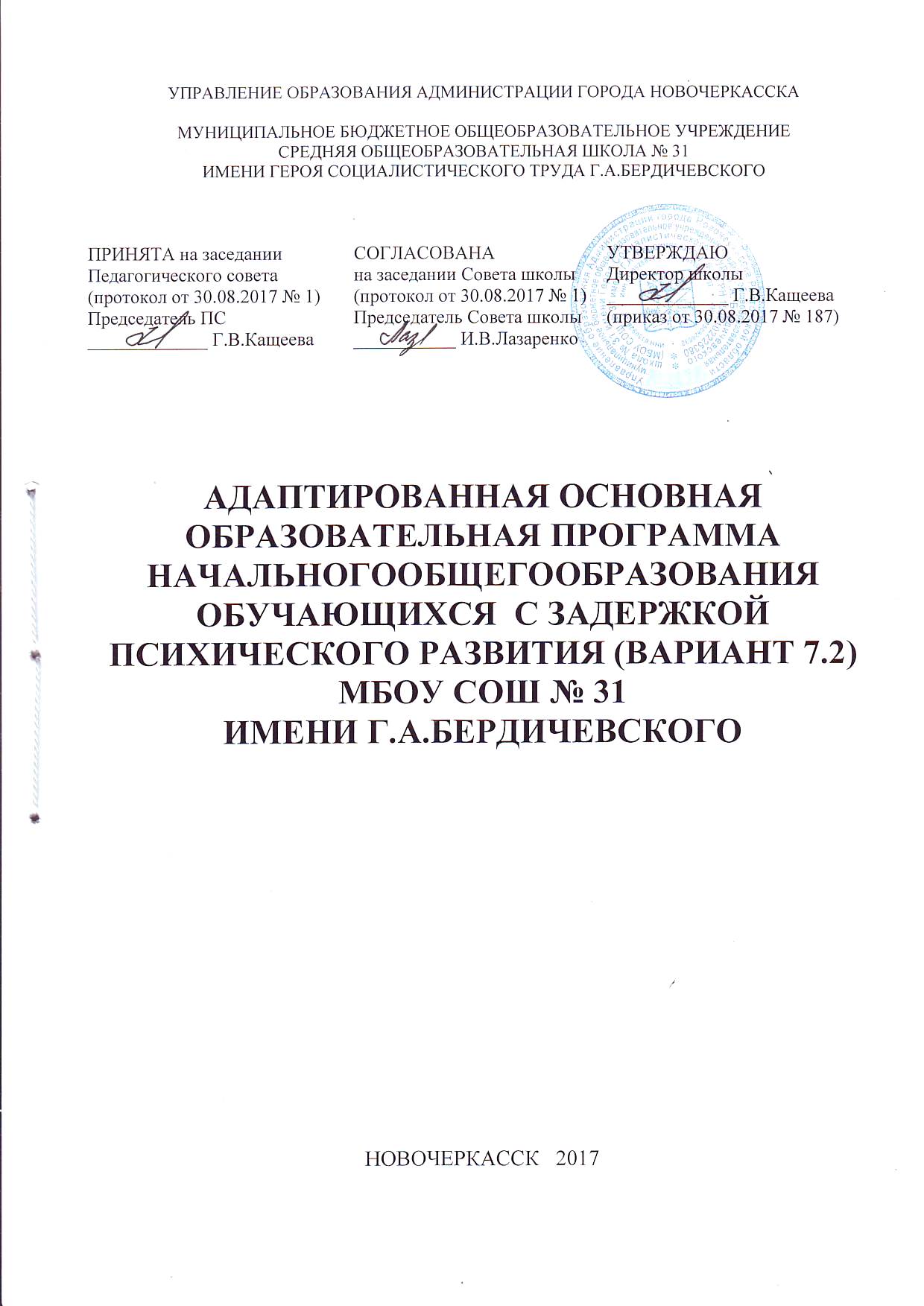 ОГЛАВЛЕНИЕ1. ОБЩИЕ ПОЛОЖЕНИЯ	22. адаптированная основная общеобразовательная программа начального общего образования обучающихся  С ЗАДЕРЖКОЙ ПСИХИЧЕСКОГО РАЗВИТИЯ (вариант 7.2)	32.1. Целевой раздел	32.1.1. Пояснительная записка	32.1.2. Планируемые результаты освоения обучающимися с задержкой психического развития адаптированной основной общеобразовательной программы начального общего образования 2.1.3. Система оценки достижения обучающимися  с задержкой психического развития планируемых результатов освоения адаптированной основной общеобразовательной программы  начального общего образования	172.2. Содержательный раздел	202.2.1. Программа формирования универсальных учебных действий	202.2.2. Программы учебных предметов,  курсов коррекционно-развивающей области	282.2.3. Программа духовно-нравственного развития, воспитания	412.2.4. Программа формирования экологической культуры, здорового  и безопасного образа жизни	652.2.5. Программа коррекционной работы	672.2.6. Программа внеурочной деятельности	723.3. Организационный раздел	743.3.1. Учебный план	743.3.2. Система условий реализации адаптированной основной общеобразовательной программы начального общего образования	761. ОБЩИЕ ПОЛОЖЕНИЯОпределение и назначение АООП НОО обучающихся с ЗПРАдаптированная основная общеобразовательная программа начального общего образования обучающихся с задержкой психического развития (вариант 7.2., в том числе пробное, после варианта 7.1.) (далее – АООП НОО обучающихся с ЗПР) – это образовательная программа, адаптированная для обучения данной категории обучающихся с учетом особенностей их психофизического развития, индивидуальных возможностей, обеспечивающая коррекцию нарушений развития и социальную адаптацию.		Срок реализации ООП НОО - 2017 – 2018 учебный год с учетом образовательных потребностей и запросов обучающихся ЗПР первого класса (в том числе первого дополнительного) .			Программа разработана в соответствии с требованиями ФГОС НОО для обучающихся с ОВЗ к структуре АООП, условиям ее реализации и результатам освоения.		Вариант 7.2. (после обучения в 1 классе, вариант 7.1) предполагает, что обучающийся с ЗПР получает пролангированное образование в 1 классе, полностью соответствующее по итоговым достижениям к моменту завершения обучения образованию обучающихся, не имеющих ограничений по возможностям здоровья, в те же сроки обучения. Структура АООП НОО обучающихся с ЗПР включает целевой, содержательный и организационный разделы.Целевой раздел определяет общее назначение, цели, задачи и планируемые результаты реализации АООП НОО обучающихся с ЗПР образовательной организацией, а также способы определения достижения этих целей и результатов.Целевой раздел включает:• пояснительную записку;• планируемые результаты освоения обучающимися с ЗПР АООП НОО;• систему оценки достижения планируемых результатов освоения АООП НОО.Содержательный раздел определяет общее содержание начального общего образования и включает следующие программы, ориентированные на достижение личностных, метапредметных и предметных результатов:• программу формирования универсальных учебных действий у обучающихся с ЗПР;• программы отдельных учебных предметов, курсов коррекционно-развивающей области;• программу духовно-нравственного развития, воспитания обучающихся с ЗПР;• программу формирования экологической культуры здорового и безопасного образа жизни;• программу коррекционной работы;• программу внеурочной деятельности.Организационный раздел определяет общие рамки организации образовательного процесса, а также механизмы реализации компонентов АООП НОО.Организационный раздел включает:• учебный план начального общего образования;• систему специальных условий реализации АООП НОО в соответствии с требованиями Стандарта.В основу реализации АООП НОО обучающихся с ЗПР заложены дифференцированный и деятельностный подходы.2. адаптированная основная общеобразовательная программа начального общего образования обучающихся 
С ЗАДЕРЖКОЙ ПСИХИЧЕСКОГО РАЗВИТИЯ (вариант 7.2)2.1. Целевой раздел2.1.1. Пояснительная запискаЦель реализации адаптированной основной общеобразовательной программы начального общего образования обучающихся с задержкой психического развития (далее - АООП НОО обучающихся с ЗПР).Цель реализации АООП НОО обучающихся с ЗПР — обеспечение выполнения требований ФГОС НОО обучающихся с ОВЗ посредством создания условий для максимального удовлетворения особых образовательных потребностей обучающихся с ЗПР, обеспечивающих усвоение ими социального и культурного опыта.Достижение поставленной цели при разработке и реализации АООП НОО обучающихся с ЗПР предусматривает решение следующих основных задач:• формирование общей культуры, обеспечивающей разностороннее развитие личности обучающихся с ЗПР (нравственное, эстетическое, социально-личностное, интеллектуальное, физическое) в соответствии с принятыми в семье и обществе нравственными и социокультурными ценностями; овладение учебной деятельностью сохранение и укрепление здоровья обучающихся;• достижение планируемых результатов освоения АООП НОО обучающимися с ЗПР с учетом их особых образовательных потребностей, а также индивидуальных особенностей и возможностей;• создание благоприятных условий для удовлетворения особых образовательных потребностей обучающихся с ЗПР;• минимизация негативного влияния особенностей познавательной деятельности обучающихся с ЗПР для освоения ими АООП НОО;• обеспечение доступности получения начального общего образования;• обеспечение преемственности начального общего и основного общего образования;• использование в образовательной деятельности современных образовательных технологий деятельностного типа;• выявление и развитие возможностей и способностей обучающихся с ЗПР, через организацию их общественно полезной деятельности, проведения спортивно–оздоровительной работы, организацию художественного творчества и др. с использованием системы клубов, секций, студий и кружков (включая организационные формы на основе сетевого взаимодействия), проведении спортивных, творческих и др. соревнований;• участие педагогических работников, обучающихся, их родителей (законных представителей) и общественности в проектировании и развитии внутришкольной социальной среды.Общая характеристика АООП НОО обучающихся с ЗПР АООП НОО обучающихся с ОВЗ (вариант 7.2.) разработана в соответствии с требованиями ФГОС НОО для обучающихся с ОВЗ к структуре АООП НОО, условиям ее реализации и результатам освоения.Вариант 7.2 предполагает, что обучающийся с ЗПР получает образование, сопоставимое по итоговым достижениям к моменту завершения обучения с образованием обучающихся, не имеющих ограничений по возможностям здоровья, в пролонгированные сроки обучения. АООП НОО представляет собой образовательную программу, адаптированную для обучения обучающихся с ЗПР с учетом особенностей их психофизического развития, индивидуальных возможностей, обеспечивающую коррекцию нарушений развития и социальную адаптацию. АООП НОО предполагает адаптацию требований к структуре АООП НОО, условиям ее реализации и результатам освоения.АООП НОО обучающихся с ЗПР предполагает обеспечение коррекционной направленности всего образовательного процесса при его особой организации: пролонгированные сроки обучения, проведение индивидуальных и групповых коррекционных занятий, особое структурирование содержание обучения на основе усиления внимания к формированию социальной компетенции. Сроки получения начального общего образования обучающимися с ЗПР пролонгируются с учетом психофизиологических возможностей и индивидуальных особенностей развития данной категории обучающихся и составляют 5 лет (с обязательным введением первого дополнительного класса). Реализация АООП НОО (вариант 7.2) предполагает, что обучающийся с ЗПР получает образование сопоставимое по итоговым достижениям к моменту завершения школьного обучения с образованием сверстников без ограничений здоровья, но в более пролонгированные календарные сроки, которые определяются Стандартом. «Сопоставимость» заключается в том, что объем знаний и умений по основным предметам сокращается несущественно за счет устранения избыточных по отношению к основному содержанию требований. В процессе всего школьного обучения сохраняется возможность перехода обучающегося с одного варианта программы на другой (основанием для этого является заключение ПМПК). Перевод обучающегося с ЗПР с одного варианта АООП НОО на другой осуществляется на основании комплексной оценки личностных, метапредметных и предметных результатов по рекомендации ПМПК и с согласия родителей (законных представителей).Неспособность обучающегося с ЗПР полноценно освоить отдельный предмет в структуре АООП НОО не должна служить препятствием для выбора или продолжения освоения варианта 7.2 АООП НОО, поскольку у данной категории обучающихся может быть специфическое расстройство чтения, письма, арифметических навыков (дислексия, дисграфия, дискалькулия), а так же выраженные нарушения внимания и работоспособности, нарушения со стороны двигательной сферы, препятствующие освоению программы в полном объеме. При возникновении трудностей в освоении обучающимся с ЗПР содержания АООП НОО специалисты, осуществляющие его психолого-педагогическое сопровождение, должны оперативно дополнить структуру Программы коррекционной работы соответствующим направлением работы.В случае появления стойких затруднений в ходе обучения и/или взаимодействия со сверстниками обучающийся с ЗПР направляется на комплексное обследование в ПМПК с целью выработки рекомендаций родителям и специалистам по его дальнейшему обучению и необходимости перевода на обучение по индивидуальному учебному плану с учетом его особенностей и образовательных потребностей.Общий подход к оценке знаний и умений, составляющих предметные результаты освоения АООП НОО (вариант 7.2), предлагается в целом сохранить в его традиционном виде. При этом, обучающийся с ЗПР имеет право на прохождение текущей, промежуточной и государственной итоговой аттестации в иных формах, что может потребовать внесения изменений в их процедуру в соответствии с особыми образовательными потребностями обучающихся с ЗПР и связанными с ними объективными трудностями. Текущая, промежуточная и итоговая аттестация на уровне начального общего образования проводится с учетом возможных специфических трудностей ребенка с ЗПР в овладении письмом, чтением или счетом, что не должно являться основанием для смены варианта АООП НОО обучающихся с ЗПР. Вывод об успешности овладения содержанием образовательной программы должен делаться на основании положительной индивидуальной динамики.Обучающиеся, не ликвидировавшие в установленные сроки академической задолженности с момента её образования, по усмотрению их родителей (законных представителей) оставляются на повторное обучение, переводятся на обучение по другому варианту АООП НОО в соответствии с рекомендациями ПМПК, либо на обучение по индивидуальному учебному плану.Психолого-педагогическая характеристика обучающихся с ЗПРОбучающиеся с ЗПР — это дети, имеющее недостатки в психологическом развитии, подтвержденные ПМПК и препятствующие получению образования без создания специальных условий.Категория обучающихся с ЗПР – наиболее многочисленная среди детей с ограниченными возможностями здоровья (ОВЗ) и неоднородная по составу группа школьников. Среди причин возникновения ЗПР могут фигурировать органическая и/или функциональная недостаточность центральной нервной системы, конституциональные факторы, хронические соматические заболевания, неблагоприятные условия воспитания, психическая и социальная депривация. Подобное разнообразие этиологических факторов обусловливает значительный диапазон выраженности нарушений — от состояний, приближающихся к уровню возрастной нормы, до состояний, требующих отграничения от умственной отсталости. Все обучающиеся с ЗПР испытывают в той или иной степени выраженные затруднения в усвоении учебных программ, обусловленные недостаточными познавательными способностями, специфическими расстройствами психологического развития (школьных навыков, речи и др.), нарушениями в организации деятельности и/или поведения. Общими для всех обучающихся с ЗПР являются в разной степени выраженные недостатки в формировании высших психических функций, замедленный темп либо неравномерное становление познавательной деятельности, трудности произвольной саморегуляции. Достаточно часто у обучающихся отмечаются нарушения речевой и мелкой ручной моторики, зрительного восприятия и пространственной ориентировки, умственной работоспособности и эмоциональной сферы.Уровень психического развития ребёнка с ЗПР зависит не только от характера и степени выраженности первичного (как правило, биологического по своей природе) нарушения, но и от качества предшествующего обучения и воспитания (раннего и дошкольного).Диапазон различий в развитии обучающихся с ЗПР достаточно велик – от практически нормально развивающихся, испытывающих временные и относительно легко устранимые трудности, до обучающихся с выраженными и сложными по структуре нарушениями когнитивной и аффективно-поведенческой сфер личности. От обучающихся, способных при специальной поддержке на равных обучаться совместно со здоровыми сверстниками, до обучающихся, нуждающихся при получении начального общего образования в систематической и комплексной (психолого-медико-педагогической) коррекционной помощи. АООП НОО (вариант 7.2) адресована обучающимся с ЗПР, которые характеризуются уровнем развития несколько ниже возрастной нормы, отставание может проявляться в целом или локально в отдельных функциях (замедленный темп либо неравномерное становление познавательной деятельности). Отмечаются нарушения внимания, памяти, восприятия и др. познавательных процессов, умственной работоспособности и целенаправленности деятельности, в той или иной степени затрудняющие усвоение школьных норм и школьную адаптацию в целом. Произвольность, самоконтроль, саморегуляция в поведении и деятельности, как правило, сформированы недостаточно. Обучаемость удовлетворительная, но часто избирательная и неустойчивая, зависящая от уровня сложности и субъективной привлекательности вида деятельности, а также от актуального эмоционального состояния. Возможна неадаптивность поведения, связанная как с недостаточным пониманием социальных норм, так и с нарушением эмоциональной регуляции, гиперактивностью.Особые образовательные потребности обучающихся с ЗПРОсобые образовательные потребности различаются у обучающихся с ОВЗ разных категорий, поскольку задаются спецификой нарушения психического развития, определяют особую логику построения учебного процесса и находят своё отражение в структуре и содержании образования. Наряду с этим современные научные представления об особенностях психофизического развития разных групп обучающихся позволяют выделить образовательные потребности, как общие для всех обучающихся с ОВЗ, так и специфические. К общим потребностям относятся: получение специальной помощи средствами образования сразу же после выявления первичного нарушения развития;выделение пропедевтического периода в образовании, обеспечивающего преемственность между дошкольным и школьным этапами;получение начального общего образования в условиях образовательных организаций общего или специального типа, адекватного образовательным потребностям обучающегося с ОВЗ;обязательность непрерывности коррекционно-развивающего процесса, реализуемого, как через содержание предметных областей, так и в процессе индивидуальной работы; психологическое сопровождение, оптимизирующее взаимодействие ребенка с педагогами и соучениками;  психологическое сопровождение, направленное на установление взаимодействия семьи и образовательной организации; постепенное расширение образовательного пространства, выходящего за пределы образовательной организации.Для обучающихся с ЗПР, осваивающих АООП НОО (вариант 7.2), характерны следующие специфические образовательные потребности: обеспечение особой пространственной и временной организации образовательной среды с учетом функционального состояния центральной нервной системы (ЦНС) и нейродинамики психических процессов обучающихся с ЗПР (быстрой истощаемости, низкой работоспособности, пониженного общего тонуса и др.); увеличение сроков освоения АООП НОО до 5 лет; гибкое варьирование организации процесса обучения путем расширения/сокращения содержания отдельных предметных областей, изменения количества учебных часов и использования соответствующих методик и технологий; упрощение системы учебно-познавательных задач, решаемых в процессе образования; организация процесса обучения с учетом специфики усвоения знаний, умений и навыков обучающимися с ЗПР («пошаговом» предъявлении материала, дозированной помощи взрослого, использовании специальных методов, приемов и средств, способствующих как общему развитию обучающегося, так и компенсации индивидуальных недостатков развития); наглядно-действенный характер содержания образования; развитие познавательной деятельности обучающихся с ЗПР как основы компенсации, коррекции и профилактики нарушений; обеспечение непрерывного контроля за становлением учебно-познавательной деятельности обучающегося, продолжающегося до достижения уровня, позволяющего справляться с учебными заданиями самостоятельно; постоянная помощь в осмыслении и расширении контекста усваиваемых знаний, в закреплении и совершенствовании освоенных умений;  специальное обучение «переносу» сформированных знаний и умений в новые ситуации взаимодействия с действительностью; необходимость постоянной актуализации знаний, умений и одобряемых обществом норм поведения; постоянное стимулирование познавательной активности, побуждение интереса к себе, окружающему предметному и социальному миру; использование преимущественно позитивных средств стимуляции деятельности и поведения; комплексное сопровождение, гарантирующее получение необходимого лечения, направленного на улучшение деятельности ЦНС и на коррекцию поведения, а также специальная психокоррекционная помощь, направленная на компенсацию дефицитов эмоционального развития и формирование осознанной саморегуляции познавательной деятельности и поведения; специальная психокоррекционная помощь, направленная на формирование способности к самостоятельной организации собственной деятельности и осознанию возникающих трудностей, формирование умения запрашивать и использовать помощь взрослого; развитие и отработка средств коммуникации, приемов конструктивного общения и взаимодействия (с членами семьи, со сверстниками, с взрослыми), формирование навыков социально одобряемого поведения, максимальное расширение социальных контактов; обеспечение взаимодействия семьи и образовательного учреждения (организация сотрудничества с родителями, активизация ресурсов семьи для формирования социально активной позиции, нравственных и общекультурных ценностей).Только удовлетворяя особые образовательные потребности обучающегося с ЗПР, можно открыть ему путь к получению качественного образования.2.1.2. Планируемые результаты освоения обучающимися с ЗПР АООП НООПланируемые результаты освоения АООП НОО обучающихся с ЗПР (далее — планируемые результаты) являются одним из важнейших механизмов реализации требований ФГОС НОО обучающихся с ОВЗ к результатам обучающихся, освоивших АООП НОО. Они представляют собой систему обобщённых личностно ориентированных целей образования, допускающих дальнейшее уточнение и конкретизацию, что обеспечивает определение и выявление всех составляющих планируемых результатов, подлежащих формированию и оценке.Планируемые результаты:• обеспечивают связь между требованиями ФГОС НОО обучающихся с ОВЗ, образовательным процессом и системой оценки результатов освоения АООП НОО;• являются содержательной и критериальной основой для разработки программ учебных предметов и учебно-методической литературы, а также для системы оценки качества освоения обучающимися АООП НОО.В соответствии с дифференцированным и деятельностным подходами содержание планируемых результатов описывает и характеризует обобщённые способы действий с учебным материалом, позволяющие обучающимся успешно решать учебные и учебно-практические задачи, а также задачи, по возможности максимально приближенные к реальным жизненным ситуациям.Структура и содержание планируемых результатов освоения АООП НОО отражают требования ФГОС НОО обучающихся с ОВЗ, передавать специфику образовательного процесса (в частности, специфику целей изучения отдельных учебных предметов и курсов коррекционно-развивающей области), соответствуют возрастным возможностям и особым образовательным потребностям обучающихся с ЗПР.Результаты освоения обучающимися с ЗПР АООП НОО оцениваются как итоговые на момент завершения начального общего образования.Освоение АООП НОО (вариант 7.2) обеспечивает достижение обучающимися с ЗПР трех видов результатов: личностных, метапредметных и предметных. Личностные результаты освоения АООП НОО обучающимися с ЗПР включают индивидуально-личностные качества и социальные (жизненные) компетенции, социально значимые ценностные установки, необходимые для достижения основной цели современного образования ― введения обучающихся с ЗПР в культуру, овладение ими социо-культурным опытом.С учетом индивидуальных возможностей и особых образовательных потребностей обучающихся с ЗПР личностные результаты освоения АООП НОО должны отражать:1) осознание себя как гражданина России, формирование чувства гордости за свою Родину, российский народ и историю России, осознание своей этнической и национальной принадлежности; 2) формирование целостного, социально ориентированного взгляда на мир в его органичном единстве природной и социальной частей;3) формирование уважительного отношения к иному мнению, истории и культуре других народов;4) овладение начальными навыками адаптации в динамично изменяющемся и развивающемся мире;5) принятие и освоение социальной роли обучающегося, формирование и развитие социально значимых мотивов учебной деятельности;6) способность к осмыслению социального окружения, своего места в нем, принятие соответствующих возрасту ценностей и социальных ролей;7) формирование эстетических потребностей, ценностей и чувств;8) развитие этических чувств, доброжелательности и эмоционально-нравственной отзывчивости, понимания и сопереживания чувствам других людей;9) развитие навыков сотрудничества со взрослыми и сверстниками в разных социальных ситуациях;10) формирование установки на безопасный, здоровый образ жизни, наличие мотивации к творческому труду, работе на результат, бережному отношению к материальным и духовным ценностям 11) развитие адекватных представлений о собственных возможностях, о насущно необходимом жизнеобеспечении;12) овладение социально-бытовыми умениями, используемыми в повседневной жизни; 13) владение навыками коммуникации и принятыми ритуалами социального взаимодействия, в том числе с использованием информационных технологий;14) способность к осмыслению и дифференциации картины мира, ее временно-пространственной организации.Метапредметные результаты освоения АООП НОО включают освоенные обучающимися универсальные учебные действия (познавательные, регулятивные и коммуникативные), обеспечивающие овладение ключевыми компетенциями (составляющими основу умения учиться) и межпредметными знаниями, а также способность решать учебные и жизненные задачи и готовность к овладению в дальнейшем АООП основного общего образования.С учетом индивидуальных возможностей и особых образовательных потребностей обучающихся с ЗПР метапредметные результаты освоения АООП НОО должны отражать:1) овладение способностью принимать и сохранять цели и задачи решения типовых учебных и практических задач, коллективного поиска средств их осуществления;2) формирование умения планировать, контролировать и оценивать учебные действия в соответствии с поставленной задачей и условиями ее реализации; определять наиболее эффективные способы достижения результата;3) формирование умения понимать причины успеха/неуспеха учебной деятельности и способности конструктивно действовать даже в ситуациях неуспеха;4) использование речевых средств и средств информационных и коммуникационных технологий (далее - ИКТ) для решения коммуникативных и познавательных задач;5) овладение навыками смыслового чтения доступных по содержанию и объему художественных текстов и научно-популярных статей в соответствии с целями и задачами; осознанно строить речевое высказывание в соответствии с задачами коммуникации и составлять тексты в устной и письменной формах;6) овладение логическими действиями сравнения, анализа, синтеза, обобщения, классификации по родовидовым признакам, установления аналогий и причинно-следственных связей, построения рассуждений, отнесения к известным понятиям на уровне, соответствующем индивидуальным возможностям;7) готовность слушать собеседника и вести диалог; готовность признавать возможность существования различных точек зрения и права каждого иметь свою; излагать свое мнение и аргументировать свою точку зрения и оценку событий;8) определение общей цели и путей ее достижения; умение договариваться о распределении функций и ролей в совместной деятельности; осуществлять взаимный контроль в совместной деятельности, адекватно оценивать собственное поведение и поведение окружающих;9) готовность конструктивно разрешать конфликты посредством учета интересов сторон и сотрудничества;10) овладение начальными сведениями о сущности и особенностях объектов, процессов и явлений действительности (природных, социальных, культурных, технических и др.) в соответствии с содержанием конкретного учебного предмета;11) овладение некоторыми базовыми предметными и межпредметными понятиями, отражающими доступные существенные связи и отношения между объектами и процессами.Предметные результаты освоения АООП НОО с учетом специфики содержания предметных областей включают освоенные обучающимися знания и умения, специфичные для каждой предметной области, готовность их применения.С учетом индивидуальных возможностей и особых образовательных потребностей обучающихся с ЗПР предметные результаты должны отражать:Русский язык и литературное чтениеРусский язык:формирование первоначальных представлений о единстве и многообразии языкового и культурного пространства России, о языке как основе национального самосознания;формирование интереса к изучению русского языка;овладение первоначальными представлениями о правилах речевого этикета; овладение основами грамотного письма;овладение обучающимися коммуникативно-речевыми умениями, необходимыми для совершенствования их речевой практики;формирование позитивного отношения к правильной устной и письменной речи как показателям общей культуры и гражданской позиции человека;использование знаний в области русского языка и сформированных грамматико-орфографических умений для решения практических задач.Литературное чтение:понимание литературы как явления национальной и мировой культуры, средства сохранения и передачи нравственных ценностей и традиций;осознание значимости чтения для личного развития; формирование представлений о мире, российской истории и культуре, первоначальных этических представлений, понятий о добре и зле, нравственности; успешности обучения по всем учебным предметам; осознанное, правильное, плавное чтение вслух целыми словами с использованием некоторых средств устной выразительности речи;понимание роли чтения, использование разных видов чтения; формирование умения осознанно воспринимать и оценивать содержание текстов, участие в обсуждении прочитанных произведений, умение высказывать отношение к поступкам героев, оценивать поступки героев и мотивы поступков с учетом принятых в обществе норм и правил;достижение необходимого для продолжения образования уровня читательской компетентности, общего речевого развития, т.е. овладение техникой чтения вслух и про себя, элементарными приемами интерпретации, анализа и преобразования художественных, научно-популярных и учебных текстов; формирование потребности в систематическом чтении; выбор с помощью взрослого интересующей литературы. Математика и информатикаМатематика:использование начальных математических знаний о числах, мерах, величинах и геометрических фигурах для описания и объяснения окружающих предметов, процессов, явлений, а также оценки их количественных и пространственных отношений;приобретение начального опыта применения математических знаний для решения учебно-познавательных и учебно-практических задач;умение выполнять устно и письменно арифметические действия с числами и числовыми выражениями, решать текстовые задачи, умение действовать в соответствии с алгоритмом и, исследовать, распознавать и изображать геометрические фигуры;Обществознание и естествознание (Окружающий мир)Окружающий мир:сформированность уважительного отношения к России, родному краю, своей семье, истории, культуре, природе нашей страны, её современной жизни;расширение, углубление и систематизация знаний о предметах и явлениях окружающего мира, осознание целостности окружающего мира, освоение основ экологической грамотности, элементарных правил нравственного поведения в мире природы и людей, норм здоровьесберегающего поведения в природной и социальной среде;усвоение простейших взаимосвязей и взаимозависимостей между миром живой и неживой природы, между деятельностью человека и происходящими изменениями в окружающей среде;развитие навыков устанавливать и выявлять причинно-следственные связи в окружающем мире, умение прогнозировать простые последствия собственных действий и действий, совершаемых другими людьми;ИскусствоИзобразительное искусство:сформированность первоначальных представлений о роли изобразительного искусства в жизни человека, его роли в духовно-нравственном развитии человека;развитие эстетических чувств, умения видеть и понимать красивое, дифференцировать красивое от «некрасивого», высказывать оценочные суждения о произведениях искусства; воспитание активного эмоционально-эстетического отношения к произведениям искусства;овладение элементарными практическими умениями и навыками в различных видах художественной деятельности (изобразительного, декоративно-прикладного и народного искусства, скульптуры, дизайна и др.);умение воспринимать и выделять в окружающем мире (как в природном, так и в социальном) эстетически привлекательные объекты, выражать по отношению к ним собственное эмоционально-оценочное отношение;овладение практическими умениями самовыражения средствами изобразительного искусства.Музыка:формирование первоначальных представлений о роли музыки в жизни человека, ее роли в  духовно-нравственном развитии человека;формирование элементов музыкальной культуры, интереса к музыкальному искусству и музыкальной деятельности, формирование элементарных эстетических суждений;развитие эмоционального осознанного восприятия музыки, как в процессе активной музыкальной деятельности, так и во время слушания музыкальных произведений;формирование эстетических чувств в процессе слушания музыкальных произведений различных жанров;использование музыкальных образов при создании театрализованных и музыкально-пластических композиций, исполнении вокально-хоровых произведений, в импровизации.ТехнологияТехнология (труд):формирование навыков самообслуживания, овладение некоторыми технологическими приемами ручной обработки материалов, усвоение правил техники безопасности;формирование умений работать с разными видами материалов (бумагой, тканями, пластилином, природным материалом и т.д.); выбирать способы их обработки в зависимости от их свойств;формирование организационных трудовых умений (правильно располагать материалы и инструменты на рабочем месте, выполнять правила безопасной работы и санитарно-гигиенические требования и т.д.)приобретение первоначальных навыков совместной продуктивной деятельности, сотрудничества, взаимопомощи, планирования и организации; использование приобретенных знаний и умений для решения практических задач.Физическая культураФизическая культураформирование первоначальных представлений о значении физической культуры для укрепления здоровья человека, физического развития, повышения работоспособности.овладение умениями организовывать здоровьесберегающую жизнедеятельность (режим дня, утренняя зарядка, оздоровительные мероприятия, подвижные игры и т. д.); формирование умения следить за своим физическим состоянием, величиной физических нагрузок.Результаты освоения коррекционно-развивающей области АООП НООРезультаты освоения коррекционно-развивающей области АООП НОО обучающихся с ЗПР отражают: Коррекционный курс «Коррекционно-развивающие занятия»Логопедические занятия: формирование и развитие различных видов устной речи (разговорно-диалогической, описательно-повествовательной) на основе обогащения знаний об окружающей действительности; обогащение и развитие словаря, уточнение значения слова, развитие лексической системности, формирование семантических полей; развитие и совершенствование грамматического строя речи, связной речи; коррекция недостатков письменной речи (чтения и письма).Психокоррекционные занятия: формирование учебной мотивации, стимуляция сенсорно-перцептивных, мнемических и интеллектуальных процессов; гармонизация психоэмоционального состояния, формирование позитивного отношения к своему «Я», повышение уверенности в себе, развитие самостоятельности, формирование навыков самоконтроля; развитие способности к эмпатии, сопереживанию; формирование продуктивных видов взаимоотношений с окружающими (в семье, классе), повышение социального статуса ребенка в коллективе.Требования к результатам освоения курсов коррекционно-развивающей области конкретизируются применительно к каждому обучающемуся с ЗПР в соответствии с его потенциальными возможностями и особыми образовательными потребностями и отражены в рабочих программах.Планируемые результаты освоения обучающимися с ЗПР программы коррекционной работыРезультаты освоения программы коррекционной работы отражают сформированность социальных (жизненных) компетенций, необходимых для решения практико-ориентированных задач и обеспечивающих становление социальных отношений обучающихся с ЗПР в различных средах:развитие адекватных представлений о собственных возможностях, о насущно необходимом жизнеобеспечении, проявляющееся:в умении различать учебные ситуации, в которых необходима посторонняя помощь для её разрешения, с ситуациями, в которых решение можно найти самому;в умении обратиться к учителю при затруднениях в учебном процессе, сформулировать запрос о специальной помощи;в умении использовать помощь взрослого для разрешения затруднения, давать адекватную обратную связь учителю: понимаю или не понимаю;в умении написать при необходимости SMS-сообщение, правильно выбрать адресата (близкого человека), корректно и точно сформулировать возникшую проблему.овладение социально-бытовыми умениями, используемыми в повседневной жизни, проявляющееся:в расширении представлений об устройстве домашней жизни, разнообразии повседневных бытовых дел, понимании предназначения окружающих в быту предметов и вещей;в умении включаться в разнообразные повседневные дела, принимать посильное участие;в адекватной оценке своих возможностей для выполнения определенных обязанностей в каких-то областях домашней жизни, умении брать на себя ответственность в этой деятельности;в расширении представлений об устройстве школьной жизни, участии в повседневной жизни класса, принятии на себя обязанностей наряду с другими детьми;в умении ориентироваться в пространстве школы и просить помощи в случае затруднений, ориентироваться в расписании занятий;в умении включаться в разнообразные повседневные школьные дела, принимать посильное участие, брать на себя ответственность;в стремлении участвовать в подготовке и проведении праздников дома и в школе.овладение навыками коммуникации и принятыми ритуалами социального взаимодействия, проявляющееся:в расширении знаний правил коммуникации;в расширении и обогащении опыта коммуникации ребёнка в ближнем и дальнем окружении, расширении круга ситуаций, в которых обучающийся может использовать коммуникацию как средство достижения цели;в умении решать актуальные школьные и житейские задачи, используя коммуникацию как средство достижения цели (вербальную, невербальную); в умении начать и поддержать разговор, задать вопрос, выразить свои намерения, просьбу, пожелание, опасения, завершить разговор;в умении корректно выразить отказ и недовольство, благодарность, сочувствие и т.д.;в умении получать и уточнять информацию от собеседника;в освоении культурных форм выражения своих чувств.способность к осмыслению и дифференциации картины мира, ее пространственно-временной организации, проявляющаяся:в расширении и обогащении опыта реального взаимодействия обучающегося с бытовым окружением, миром природных явлений и вещей, расширении адекватных представлений об опасности и безопасности;в адекватности бытового поведения обучающегося с точки зрения опасности (безопасности) для себя и для окружающих; сохранности окружающей предметной и природной среды;в расширении и накоплении знакомых и разнообразно освоенных мест за пределами дома и школы: двора, дачи, леса, парка, речки, городских и загородных достопримечательностей и других.в расширении представлений о целостной и подробной картине мира, упорядоченной в пространстве и времени, адекватных возрасту ребёнка;в умении накапливать личные впечатления, связанные с явлениями окружающего мира;в умении устанавливать взаимосвязь между природным порядком и ходом собственной жизни в семье и в школе;в умении устанавливать взаимосвязь общественного порядка и уклада собственной жизни в семье и в школе, соответствовать этому порядку.в развитии любознательности, наблюдательности, способности замечать новое, задавать вопросы;в развитии активности во взаимодействии с миром, понимании собственной результативности;в накоплении опыта освоения нового при помощи экскурсий и путешествий;в умении передать свои впечатления, соображения, умозаключения так, чтобы быть понятым другим человеком;в умении принимать и включать в свой личный опыт жизненный опыт других людей;в способности взаимодействовать с другими людьми, умении делиться своими воспоминаниями, впечатлениями и планами.способность к осмыслению социального окружения, своего места в нем, принятие соответствующих возрасту ценностей и социальных ролей, проявляющаяся:в знании правил поведения в разных социальных ситуациях с людьми разного статуса, с близкими в семье; с учителями и учениками в школе; со знакомыми и незнакомыми людьми;в освоение необходимых социальных ритуалов, умении адекватно использовать принятые социальные ритуалы, умении вступить в контакт и общаться в соответствии с возрастом, близостью и социальным статусом собеседника, умении корректно привлечь к себе внимание, отстраниться от нежелательного контакта, выразить свои чувства, отказ, недовольство, благодарность, сочувствие, намерение, просьбу, опасение и другие.в освоении возможностей и допустимых границ социальных контактов, выработки адекватной дистанции в зависимости от ситуации общения;в умении проявлять инициативу, корректно устанавливать и ограничивать контакт;в умении не быть назойливым в своих просьбах и требованиях, быть благодарным за проявление внимания и оказание помощи;в умении применять формы выражения своих чувств соответственно ситуации социального контакта.Результаты специальной поддержки освоения программы отражают:способность усваивать новый учебный материал, адекватно включаться в классные занятия и соответствовать общему темпу занятий;способность использовать речевые возможности на уроках при ответах и в других ситуациях общения, умение передавать свои впечатления, умозаключения так, чтобы быть понятым другим человеком, умение задавать вопросы;способность к наблюдательности, умение замечать новое;овладение эффективными способами учебно-познавательной и предметно-практической деятельности;стремление к активности и самостоятельности в разных видах предметно-практической деятельности;умение ставить и удерживать цель деятельности; планировать действия; определять и сохранять способ действий; использовать самоконтроль на всех этапах деятельности; осуществлять словесный отчет о процессе и результатах деятельности; оценивать процесс и результат деятельности;сформированные в соответствии с требованиями к результатам освоения АООП НОО предметные, метапредметные и личностные результаты;сформированные в соответствии АООП НОО универсальные учебные действия.2.1.3. Система оценки достижения обучающимися 
с ЗПР планируемых результатов освоения АООП НООСистема оценки достижения планируемых результатов освоения АООП НОО обучающихся с ЗПР (далее — система оценки) представляет собой один из инструментов реализации требований ФГОС НОО обучающихся с ОВЗ к результатам освоения АООП НОО и направлена на обеспечение качества образования, что предполагает вовлечённость в оценочную деятельность как педагогов, так и обучающихся и их родителей (законных представителей).В соответствии с ФГОС НОО обучающихся с ОВЗ основным объектом системы оценки, её содержательной и критериальной базой выступают планируемые результаты освоения обучающимися АООП НОО.Система оценки достижения обучающимися с ЗПР планируемых результатов освоения АООП НОО призвана решить следующие задачи:закреплять основные направления и цели оценочной деятельности, описывать объект и содержание оценки, критерии, процедуры и состав инструментария оценивания, формы представления результатов, условия и границы применения системы оценки, предусматривая приоритетную оценку динамики индивидуальных достижений обучающихся с ЗПР;ориентировать образовательный процесс на духовно-нравственное развитие и воспитание обучающихся, достижение планируемых результатов освоения содержания учебных предметов и формирование универсальных учебных действий;обеспечивать комплексный подход к оценке результатов освоения АООП НОО, позволяющий вести оценку личностных, метапредметных и предметных результатов;предусматривать оценку достижений обучающихся и оценку эффективности деятельности общеобразовательной организации;позволять осуществлять оценку динамики учебных достижений обучающихся и развития их социальной (жизненной) компетенции. Показатель динамики образовательных достижений — один из основных показателей в оценке образовательных достижений обучающихся с ЗПР. В соответствии с требования ФГОС НОО обучающихся с ЗПР оценке подлежат личностные, метапредметные и предметные результаты.Личностные результаты включают овладение обучающимися социальными (жизненными) компетенциями, необходимыми для решения практико-ориентированных задач и обеспечивающими формирование и развитие социальных отношений обучающихся в различных средах.Оценка личностных результатов предполагает, прежде всего, оценку продвижения обучающегося в овладении социальными (жизненными) компетенциями, которые, в конечном итоге, составляют основу этих результатов.Оценка личностных достижений может осуществляться в процессе проведения мониторинговых процедур, содержание которых разрабатывает с учетом типологических и индивидуальных особенностей обучающихся, их индивидуальных особых образовательных потребностей.Результаты анализа должны быть представлены в форме удобных и понятных всем условных единицах, например: 0 баллов – нет продвижения; 1 балл – минимальное продвижение; 2 балла – среднее продвижение; 3 балла – значительное продвижение (и/или другое). Подобная оценка необходима для выработки ориентиров в описании динамики развития социальной (жизненной) компетенции ребенка. Результаты оценки личностных достижений заносятся в индивидуальную карту развития обучающегося, что позволяет не только представить полную картину динамики целостного развития ребенка, но и отследить наличие или отсутствие изменений по отдельным жизненным компетенциям.Метапредметные результаты включают освоенные обучающимися универсальные учебные действия (познавательные, регулятивные и коммуникативные), обеспечивающие овладение ключевыми компетенциями (составляющими основу умения учиться) и межпредметными знаниями, а также способность решать учебные и жизненные задачи и готовность к овладению в дальнейшем АООП ООО.Оценка метапредметных результатов предполагает оценку продвижения обучающегося с ЗПР в овладении регулятивными, коммуникативными и познавательными универсальными учебными действиями, т.е. таких умственных действий обучающихся, которые направлены на управление своей познавательной деятельностью.Основное содержание оценки метапредметных результатов на уровне начального общего образования строится вокруг умения учиться, т.е. той совокупности способов действий, которая, собственно, и обеспечивает способность обучающихся с ЗПР к самостоятельному усвоению новых знаний и умений, включая организацию этого процесса.Уровень сформированности универсальных учебных действий, представляющих содержание и объект оценки метапредметных результатов, может быть качественно оценён и измерен в следующих основных формах:- достижение метапредметных результатов может выступать как результат выполнения специально сконструированных диагностических задач, направленных на оценку уровня сформированности конкретного вида универсальных учебных действий;- достижение метапредметных результатов может рассматриваться как инструментальная основа (или как средство решения) и как условие успешности выполнения учебных и учебно­практических задач средствами учебных предметов;- достижение метапредметных результатов может проявиться в успешности выполнения комплексных заданий на межпредметной основе.		Оценка достижений обучающимся в сфере социальной (жизненной) компетенции является обязательной. Основой оценки продвижения ребенка в социальной (жизненной) компетенции служит анализ изменений его поведения в повседневной жизни - в школе и дома.	Для полноты оценки достижений планируемых результатов освоения обучающимися программы коррекционной работы, следует учитывать мнение родителей (законных представителей), поскольку наличие положительной динамики обучающихся по интегративным показателям, свидетельствующей об ослаблении (отсутствии ослабления) степени влияния нарушений развития на жизнедеятельность обучающихся, проявляется не только в учебно-познавательной деятельности, но и повседневной жизни. 	В случаях стойкого отсутствия положительной динамики в результатах освоения программы коррекционной работы обучающегося в случае согласия родителей (законных представителей) необходимо направить на расширенное психолого-медико-педагогическое обследование для получения необходимой информации, позволяющей внести коррективы в организацию и содержание программы коррекционной работы. Предметные результаты связаны с овладением обучающимися с ЗПР содержанием каждой предметной области и характеризуют достижения обучающихся в усвоении знаний и умений, способность их применять в практической деятельности. Оценку этой группы результатов начинается со 2-го класса, т. е. в тот период, когда у обучающихся уже будут сформированы некоторые начальные навыки чтения, письма и счета. Кроме того, сама учебная деятельность будет привычной для обучающихся, и они смогут ее организовывать под руководством учителя.Во время обучения в 1 (и/или 1 дополнительном классах) целесообразно всячески поощрять и стимулировать работу обучающихся, используя только качественную оценку. При этом не является принципиально важным, насколько обучающийся с ЗПР продвигается в освоении того или иного учебного предмета. На этом этапе обучения центральным результатом является появление значимых предпосылок учебной деятельности, одной из которых является способность ее осуществления не только под прямым и непосредственным руководством и контролем учителя, но и с определенной долей самостоятельности во взаимодействии с учителем и одноклассниками.В целом оценка достижения обучающимися с ЗПР предметных результатов должна базироваться на принципах индивидуального и дифференцированного подходов. Усвоенные обучающимися даже незначительные по объему и элементарные по содержанию знания и умения должны выполнять коррекционно-развивающую функцию, поскольку они играют определенную роль в становлении личности обучающегося и овладении им социальным опытом. Оценка достижения обучающимися предметных результатов ведётся как в ходе текущего и промежуточного оценивания, так и в ходе выполнения итоговых проверочных работ. В процессе оценки достижения планируемых личностных, метапредметных и предметных результатов используются разнообразные методы и формы, взаимно дополняющие друг друга (стандартизированные письменные и устные работы, проекты, практические работы, творческие работы, самоанализ и самооценка, наблюдения и др.).Обучающиеся с ЗПР имеют право на прохождение текущей, промежуточной аттестации освоения АООП НОО в иных формах.Специальные условия проведения текущего контроля, промежуточной аттестации обучающихся с ЗПР включают:особую форму организации контроля (в малой группе, индивидуальную) с учетом особых образовательных потребностей и индивидуальных особенностей обучающихся с ЗПР;привычную обстановку в классе (присутствие своего учителя, наличие привычных для обучающихся мнестических опор: наглядных схем, шаблонов общего хода выполнения заданий);присутствие в начале работы этапа общей организации деятельности;адаптирование инструкции с учетом особых образовательных потребностей и индивидуальных трудностей обучающихся с ЗПР:1) упрощение формулировок по грамматическому и семантическому оформлению;2) упрощение многозвеньевой инструкции посредством деления ее на короткие смысловые единицы, задающие поэтапность (пошаговость) выполнения задания;3) в дополнение к письменной инструкции к заданию, при необходимости, она дополнительно прочитывается педагогом вслух в медленном темпе с четкими смысловыми акцентами;при необходимости адаптирование текста задания с учетом особых образовательных потребностей и индивидуальных трудностей обучающихся с ЗПР (более крупный шрифт, четкое отграничение одного задания от другого; упрощение формулировок задания по грамматическому и семантическому оформлению и др.);при необходимости предоставление дифференцированной помощи: стимулирующей (одобрение, эмоциональная поддержка), организующей (привлечение внимания, концентрирование на выполнении работы, напоминание о необходимости самопроверки), направляющей (повторение и разъяснение инструкции к заданию);увеличение времени на выполнение заданий;  возможность организации короткого перерыва (10-15 мин) при нарастании в поведении ребенка проявлений утомления, истощения; недопустимыми являются негативные реакции со стороны педагога, создание ситуаций, приводящих к эмоциональному травмированию ребенка.2.2. Содержательный раздел2.2.1. Программа формирования универсальных учебных действийПрограмма формирования универсальных учебных действий на уровне начального общего образования конкретизирует требования ФГОС НОО обучающихся с ОВЗ к личностным и метапредметным результатам освоения АООП НОО, и служит основой разработки программ учебных предметов, курсов.Программа строится на основе деятельностного подхода к обучению и позволяет реализовывать коррекционно-развивающий потенциал образования обучающихся с ЗПР и призвана способствовать развитию универсальных учебных действий, обеспечивающих обучающимся умение учиться. Это достигается как в процессе освоения обучающимися с ЗПР конкретных предметных знаний, умений и навыков в рамках отдельных учебных дисциплин, так и в процессе формирования социальных (жизненных) компетенций.Программа формирования универсальных учебных действий обеспечивает:― успешность (эффективность) обучения в любой предметной области, общность подходов к осуществлению любой деятельности обучающегося вне зависимости от ее предметного содержания;― реализацию преемственности всех ступеней образования и этапов усвоения содержания образования;― создание условий для готовности обучающегося с ЗПР к дальнейшему образованию, реализации доступного уровня самостоятельности в обучении; ― целостность развития личности обучающегося.  Основная цель реализации программы формирования универсальных учебных действий состоит в формировании обучающегося с ЗПР как субъекта учебной деятельности. Задачами реализации программы являются:― формирование мотивационного компонента учебной деятельности;― овладение комплексом универсальных учебных действий, составляющих операционный компонент учебной деятельности;― развитие умений принимать цель и готовый план деятельности, планировать знакомую деятельность, контролировать и оценивать ее результаты в опоре на организационную помощь педагога.Для реализации поставленной цели и соответствующих ей задач необходимо:•определить функции и состав универсальных учебных действий, учитывая психофизические особенности и своеобразие учебной деятельности обучающихся с ЗПР; •определить связи универсальных учебных действий с содержанием учебных предметов;•выявить в содержании предметных линий универсальные учебные действия и определить условия их формирования в образовательном процессе и жизненно важных ситуациях, учитывая особые образовательные потребности обучающихся с ЗП.		Формирование универсальных учебных действий(личностные и метапредметные результаты)	В результате изучения всех без исключения предметов при получении начального общего образования у выпускников будут сформированы личностные, регулятивные, познавательные и коммуникативные универсальные учебные действия как основа умения учиться.Личностные результатыУ обучающегося будут сформированы: мотивационная основа учебной деятельности, включающая социальные, учебно­познавательные и внешние мотивы;учебно­познавательный интерес к новому учебному материалу;способность к оценке своей учебной деятельности;установка на здоровый образ жизни;Обучающийся получит возможность для формирования:установки на здоровый образ жизни и реализации ее в реальном поведении и поступках;.Регулятивные универсальные учебные действияОбучающийся научится:принимать и сохранять учебную задачу;учитывать выделенные учителем ориентиры действия в новом учебном материале в сотрудничестве с учителем;осуществлять пошаговый контроль по результату;адекватно воспринимать предложения и оценку учителей, товарищей, родителей и других людей;Обучающийся получит возможность научиться:в сотрудничестве с учителем ставить новые учебные задачи;Познавательные универсальные учебные действияОбучающийся научится:осуществлять поиск необходимой информации для выполнения учебных заданий с использованием учебной литературы, энциклопедий, справочников (включая электронные, цифровые);осуществлять запись (фиксацию) выборочной информации об окружающем мире и о себе самом, в том числе с помощью инструментов ИКТ;использовать знаково­символические средства, в том числе модели (включая виртуальные) и схемы (включая концептуальные), для решения задач;строить сообщения в устной форме;Обучающийся получит возможность научиться:осуществлять расширенный поиск информации с использованием ресурсов библиотек и сети Интернет;Коммуникативные универсальные учебные действияОбучающийся научится:адекватно использовать коммуникативные, прежде всего речевые, средства для решения различных коммуникативных задач, строить монологическое высказывание (в том числе сопровождая его аудиовизуальной поддержкой), владеть диалогической формой коммуникации, используя в том числе средства и инструменты ИКТ и дистанционного общения;договариваться и приходить к общему решению в совместной деятельности, в том числе в ситуации столкновения интересов;задавать вопросы;использовать речь для регуляции своего действия;Обучающийся получит возможность научиться:учитывать и координировать в сотрудничестве позиции других людей, отличные от собственной;учитывать разные мнения и интересы и обосновывать собственную позиции;Характеристика результатов формирования универсальных учебных действий на разных этапах обученияЧтение. Работа с текстом (метапредметные результаты)	В результате изучения всех без исключения учебных предметов при получении  начального общего образования обучающиеся приобретут первичные навыки работы с содержащейся в текстах информацией в процессе чтения соответствующих возрасту литературных, учебных, научно­познавательных текстов, инструкций. Обучающиеся научатся осознанно читать тексты с целью удовлетворения познавательного интереса, освоения и использования информации. Обучающиеся овладеют элементарными навыками чтения информации, представленной в наглядно-символической форме, приобретут опыт работы с текстами, содержащими рисунки, таблицы, диаграммы, схемы.	У обучающихся будут развиты такие читательские действия, как поиск информации, выделение нужной для решения практической или учебной задачи информации, систематизация, сопоставление, анализ и обобщение имеющихся в тексте идей и информации, их интерпретация и преобразование. Обучающиеся смогут использовать полученную из разного вида текстов информацию для установления несложных причинно-следственных связей и зависимостей, объяснения, обоснования утверждений, а также принятия решений в простых учебных и практических ситуациях.	Обучающиеся получат возможность научиться самостоятельно организовывать поиск информации. Они приобретут первичный опыт критического отношения к получаемой информации, сопоставления ее с информацией из других источников и имеющимся жизненным опытом.Работа с текстом: поиск информации и понимание прочитанногоОбучающийся научится:находить в тексте конкретные сведения, факты, заданные в явном виде;определять тему и главную мысль текста;Работа с текстом: преобразование и интерпретация информации Обучающийся научится:пересказывать текст;Работа с текстом: оценка информации Обучающийся научится:высказывать оценочные суждения и свою точку зрения о прочитанном тексте;оценивать содержание; определять место и роль иллюстративного ряда в тексте;Формирование ИКТ­компетентности обучающихся (метапредметные результаты)	В результате изучения всех без исключения предметов на уровне начального общего образования начинается формирование навыков, необходимых для жизни и работы в современном высокотехнологичном обществе. Обучающиеся приобретут опыт работы с информационными объектами, в которых объединяются текст, наглядно-графические изображения, цифровые данные, неподвижные и движущиеся изображения, звук, ссылки и базы данных и которые могут передаваться как устно, так и с помощью телекоммуникационных технологий или размещаться в Интернете.	Обучающиеся познакомятся с различными средствами информационно-коммуникационных технологий (ИКТ), освоят общие безопасные и эргономичные принципы работы с ними; осознают возможности различных средств ИКТ для использования в обучении, развития собственной познавательной деятельности и общей культуры.	Они приобретут первичные навыки обработки и поиска информации при помощи средств ИКТ: научатся вводить различные виды информации в компьютер: текст, звук, изображение, цифровые данные; создавать, редактировать, сохранять и передавать медиасообщения.	Обучающиеся научатся оценивать потребность в дополнительной информации для решения учебных задач и самостоятельной познавательной деятельности; определять возможные источники ее получения; критически относиться к информации и к выбору источника информации. Они научатся планировать, проектировать и моделировать процессы в простых учебных и практических ситуациях.	В результате использования средств и инструментов ИКТ и ИКТ-ресурсов для решения разнообразных учебно-познавательных и учебно-практических задач, охватывающих содержание всех изучаемых предметов, у обучающихся будут формироваться и развиваться необходимые универсальные учебные действия и специальные учебные умения, что заложит основу успешной учебной деятельности в средней и старшей школе.Знакомство со средствами ИКТ, гигиена работы с компьютеромОбучающийся научится:использовать безопасные для органов зрения, нервной системы, опорно­двигательного аппарата эргономичные приемы работы с компьютером и другими средствами ИКТ; выполнять компенсирующие физические упражнения (мини­зарядку);Технология ввода информации в компьютер: ввод текста, запись звука, изображения, цифровых данныхОбучающийся научится:рисовать (создавать простые изображения)на графическом планшете;Обработка и поиск информацииОбучающийся научится:редактировать тексты, последовательности изображений, слайды в соответствии с коммуникативной или учебной задачей, включая редактирование текста, цепочек изображений, видео- и аудиозаписей, фотоизображений;Создание, представление и передача сообщенийОбучающийся научится:создавать текстовые сообщения с использованием средств ИКТ, редактировать, оформлять и сохранять их;создавать простые изображения, пользуясь графическими возможностями компьютера; составлять новое изображение из готовых фрагментов (аппликация);2.2.2. Программы учебных предметов, 
курсов коррекционно-развивающей областиПрограммы отдельных учебных предметов, курсов коррекционно-развивающей области должны обеспечивать достижение планируемых результатов (личностных, метапредметных, предметных) освоения АООП НОО обучающихся с ЗПР.Программы отдельных учебных предметов, коррекционных курсов разрабатываются на основе: требований к личностным, метапредметным и предметным результатам освоения АООП НОО и программы формирования универсальных учебных действий.Программы отдельных учебных предметов, коррекционных курсов соответствуют требованиям к структуре рабочей программы предмета/курса в соответствии с Положением о рабочей программе учебных предметов, курсов МБОУ СОШ № 31 имени Г.А.Бердичевского.В данном разделе ПрАООП НОО приводится основное содержание обязательных учебных предметов, курсов коррекционно-развивающей области, которое в полном объёме отражено в соответствующих разделах рабочих программ учебных предметов. Основное содержание учебных предметов1. Русский языкВиды речевой деятельностиСлушание. Осознание цели и ситуации устного общения. Адекватное восприятие звучащей речи. Понимание на слух информации, содержащейся в предъявляемом тексте, передача его содержания по вопросам.Говорение. Выбор языковых средств в соответствии с целями и условиями общения для эффективного решения коммуникативной задачи. Чтение. Понимание учебного текста. Выборочное чтение с целью нахождения необходимого материала. Нахождение информации, заданной в тексте в явном виде. Письмо. Письмо букв, буквосочетаний, слогов, слов, предложений в системе обучения грамоте. Овладение разборчивым, аккуратным письмом с учётом гигиенических требований к этому виду учебной работы. Списывание, письмо под диктовку в соответствии с изученными правилами. Обучение грамотеФонетика. Звуки речи. Осознание единства звукового состава слова и его значения. Установление числа и последовательности звуков в слове. Различение гласных и согласных звуков, гласных ударных и безударных, согласных твёрдых и мягких, звонких и глухих.Слог как минимальная произносительная единица. Деление слов на слоги. Определение места ударения.Графика. Различение звука и буквы: буква как знак звука. Буквы гласных как показатель твёрдости—мягкости согласных звуков. Функция букв е, ё, ю, я. Мягкий знак как показатель мягкости предшествующего согласного звука.Знакомство с русским алфавитом как последовательностью букв.Чтение. Формирование навыка слогового чтения (ориентация на букву, обозначающую гласный звук). Плавное слоговое чтение и чтение целыми словами со скоростью, соответствующей индивидуальному темпу ребёнка. Развитие осознанности и выразительности чтения на материале небольших текстов и стихотворений.Орфографическое чтение (проговаривание) как средство самоконтроля при письме под диктовку и при списывании.Письмо. Усвоение гигиенических требований при письме. Развитие мелкой моторики пальцев и свободы движения руки. Развитие умения ориентироваться на пространстве листа в тетради и на пространстве классной доски. Овладение начертанием письменных прописных (заглавных) и строчных букв. Письмо букв, буквосочетаний, слогов, слов, предложений с соблюдением гигиенических норм. Овладение разборчивым, аккуратным письмом. Письмо под диктовку слов и предложений, написание которых не расходится с их произношением. Усвоение приёмов и последовательности правильного списывания текста. Проверка написанного при помощи сличения с текстом- образом и послогового чтения написанных слов.Правильное оформление написанных предложений (большая буква в начале предложения, точка в конце). Выработка навыка писать большую букву в именах людей и кличках животных.Слово и предложение. Различение слова и предложения. Орфография. Знакомство с правилами правописания и их применение:раздельное написание слов;обозначение гласных после шипящих (ча—ща, чу—щу, жи—ши);прописная (заглавная) буква в начале предложения, в именах собственных;знаки препинания в конце предложения.Развитие речи. Понимание прочитанного текста при самостоятельном чтении вслух и при его прослушивании. Систематический курсФонетика и орфоэпия. Гласные и согласные звуки, различение гласных и согласных звуков. Мягкие и твердые согласные звуки, различение мягких и твёрдых согласных звуков, определение парных и непарных по твёрдости — мягкости согласных звуков. Звонкие и глухие согласные звуки, различение звонких и глухих согласных звуков, определение парных и непарных по звонкости—глухости согласных звуков. Ударение, нахождение в слове ударных и безударных гласных звуков. Деление слов на слоги. Определение качественной характеристики звука: гласный — согласный; гласный ударный — безударный; согласный твёрдый — мягкий, парный — непарный; согласный звонкий — глухой, парный — непарный. Графика. Различение звука и буквы: буква как знак звука. Овладение позиционным способом обозначения звуков буквами.Обозначение на письме твёрдости и мягкости согласных звуков. Буквы гласных как показатель твёрдости—мягкости согласных звуков. Функция букв е, ё, ю, я. Состав слова (морфемика).  Корень, общее понятие о корне слова. Однокоренные слова, овладение понятием «родственные (однокоренные) слова». Лексика. Выявление слов, значение которых требует уточнения. Определение значения слова по тексту или уточнение значения с помощью толкового словаря.        Синтаксис. Различение предложения,  слова. Орфография и пунктуация. Применение правил правописания:сочетания жи—ши, ча—ща, чу—щу в положении под ударением;сочетания чк—чн, чт, щн;перенос слов;прописная буква в начале предложения, в именах собственных;Развитие речиОсознание ситуации общения: с какой целью, с кем и где происходит общение.Текст. Признаки текста. Смысловое единство предложений в тексте. Заглавие текста. Последовательность предложений в тексте. Комплексная работа над структурой текста: озаглавливание, корректирование порядка предложений. 2. Литературное чтениеВиды речевой и читательской деятельностиАудирование (слушание). Восприятие на слух звучащей речи (высказывание собеседника, чтение различных текстов). Адекватное понимание содержания звучащей речи, умение отвечать на вопросы по содержанию услышанного произведения.ЧтениеЧтение вслух. Постепенный переход от слогового к плавному осмысленному правильному чтению целыми словами вслух (скорость чтения в соответствии с индивидуальным темпом чтения), постепенное увеличение скорости чтения, позволяющей осознать текст. Чтение про себя. Осознание смысла произведения при чтении про себя (доступных по объёму и жанру произведений). Работа с разными видами текста. Практическое освоение умения отличать текст от набора предложений. Библиографическая культура. Книга как особый вид искусства. Книга как источник необходимых знаний. Книга учебная, художественная, справочная. Самостоятельное пользование соответствующими возрасту словарями и справочной литературой.Работа с текстом художественного произведения. Освоение разных видов пересказа художественного текста: подробный, выборочный и краткий (передача основных мыслей).Работа с учебными, научно­популярными и другими текстами. Понимание заглавия произведения; адекватное соотношение с его содержанием. Деление текста на части. Подробный пересказ текста. Говорение (культура речевого общения)Осознание диалога как вида речи. Особенности диалогического общения: понимать вопросы, отвечать на них и самостоятельно задавать вопросы по тексту; выслушивать, не перебивая, собеседника и в вежливой форме высказывать свою точку зрения по обсуждаемому произведению (учебному, научно­познавательному, художественному тексту). Использование норм речевого этикета в условиях внеучебного общения. Круг детского чтенияПроизведения устного народного творчества разных народов России. Произведения классиков отечественной литературы XIX—ХХ вв., классиков детской литературы, произведения современной отечественной (с учётом многонационального характера России) и зарубежной литературы, доступные для восприятия младших школьников с задержкой психического развития.Представленность разных видов книг: историческая, приключенческая, фантастическая, научно­популярная, справочно­энциклопедическая литература; детские периодические издания (по выбору).Основные темы детского чтения: фольклор разных народов, произведения о Родине, природе, детях, братьях наших меньших, труде, добре и зле, хороших и плохих поступках, юмористические произведения.Литературоведческая пропедевтика (практическое освоение)Ориентировка в литературных понятиях: художественное произведение, автор (рассказчик), сюжет, тема; герой произведения;Прозаическая и стихотворная речь: узнавание, различение, выделение особенностей стихотворного произведения (ритм, рифма).Жанровое разнообразие произведений. Малые фольклорные формы (колыбельные песни, потешки, пословицы и поговорки, загадки) — узнавание, различение, определение основного смысла.Сказки (о животных, бытовые, волшебные).Литературная (авторская) сказка.Рассказ, стихотворение, басня — общее представление о жанре;Творческая деятельность обучающихся (на основе литературных произведений)Интерпретация текста литературного произведения в творческой деятельности учащихся: чтение по ролям, инсценирование, драматизация; устное словесное рисование;3. МатематикаЧисла и величиныСчёт предметов. Сравнение и упорядочение чисел, знаки сравнения.Измерение величин; сравнение и упорядочение величин. Арифметические действияСложение, вычитание. Названия компонентов арифметических действий, знаки действий. Таблица сложения. Числовое выражение. Нахождение значения числового выражения. Работа с текстовыми задачамиРешение текстовых задач арифметическим способом. Пространственные отношения. Геометрические фигурыВзаимное расположение предметов в пространстве и на плоскости (выше—ниже, слева—справа, сверху—снизу, ближе—дальше, между и пр.). Распознавание и изображение геометрических фигур: точка, линия (кривая, прямая), отрезок, ломаная, угол, многоугольник, треугольник, прямоугольник, квадрат,  круг. Использование чертёжных инструментов для выполнения построений. Геометрические формы в окружающем мире. Распознавание и называние: куб, шар, параллелепипед, пирамида, цилиндр, конус.Геометрические величиныГеометрические величины и их измерение. Измерение длины отрезка. Работа с информациейСбор и представление информации, связанной со счётом (пересчётом), измерением величин; 4. Окружающий мир (Человек, природа, общество)Человек и природаПрирода — это то, что нас окружает, но не создано человеком. Природные объекты и предметы, созданные человеком. Неживая и живая природа. Признаки предметов (цвет, форма, сравнительные размеры и др.). Расположение предметов в пространстве (право, лево, верх, низ и пр.). Примеры явлений природы: смена времён года, снегопад, листопад, перелёты птиц, смена времени суток, рассвет, закат, ветер, дождь, гроза.Человек — часть природы. Человек. Ребенок, взрослый, пожилой человек. Мужчины и женщины, мальчики и девочки. Внимание, уважительное отношение к людям с ограниченными возможностями здоровья, забота о них.Человек и обществоЧеловек — член общества, создатель и носитель культуры. Могонациональность – особенность нашей страны. Семья — самое близкое окружение человека. Семейные традиции. Взаимоотношения в семье и взаимопомощь членов семьи. Оказание посильной помощи взрослым. Забота о детях, престарелых, больных — долг каждого человека. Младший школьник. Правила поведения в школе, на уроке. Обращение к учителю. Классный, школьный коллектив, совместная учёба, игры, отдых. Школьные праздники и торжественные даты. День учителя. Составление режима дня школьника. Друзья, взаимоотношения между ними; ценность дружбы, согласия, взаимной помощи.Правила взаимодействия со знакомыми и незнакомыми взрослыми и сверстниками. Культура поведения в школе и других общественных местах.  Значение труда в жизни человека и общества. Общественный транспорт. Транспорт города или села. Наземный, воздушный и водный транспорт. Правила пользования транспортом. Наша Родина — Россия, Российская Федерация. Государственная символика России: Государственный герб России, Государственный флаг России, Государственный гимн России; правила поведения при прослушивании гимна. Президент Российской Федерации — глава государства. Москва — столица России. Россия — многонациональная страна. Народы, населяющие Россию, их обычаи, характерные особенности быта (по выбору). Правила безопасной жизниЦенность здоровья и здорового образа жизни.Режим дня школьника, чередование труда и отдыха в режиме дня; личная гигиена. Физическая культура, закаливание, игры на воздухе как условие сохранения и укрепления здоровья. Личная ответственность каждого человека за сохранение и укрепление своего физического и нравственного здоровья. Номера телефонов экстренной помощи. Правила безопасного поведения в природе.Правило безопасного поведения в общественных местах. Правила взаимодействия с незнакомыми людьми.Забота о здоровье и безопасности окружающих людей — нравственный долг каждого человека.5. Изобразительное искусствоВиды художественной деятельностиВосприятие произведений искусства. Особенности художественного творчества: художник и зритель. Образная сущность искусства: художественный образ, его условность, передача общего через единичное. Человек, мир природы в реальной жизни: образ человека, природы в искусстве. Представления о богатстве и разнообразии художественной культуры (на примере культуры народов России). Рисунок. Материалы для рисунка: карандаш, ручка, фломастер, уголь, пастель, мелки и т. д. Приёмы работы с различными графическими материалами. Изображение деревьев, птиц, животных: общие и характерные черты.Живопись. Живописные материалы. Красота и разнообразие природы, человека, зданий, предметов, выраженные средствами живописи. Цвет – основа языка живописи. Скульптура. Материалы скульптуры и их роль в создании выразительного образа. Элементарные приёмы работы с пластическими скульптурными материалами для создания выразительного образа (пластилин, глина — раскатывание, набор объёма, вытягивание формы). Художественное конструирование и дизайн. Разнообразие материалов для художественного конструирования и моделирования (пластилин, бумага, картон и др.). Элементарные приёмы работы с различными материалами для создания выразительного образа (пластилин — раскатывание, набор объёма, вытягивание формы; бумага и картон — сгибание, вырезание). Декоративно­прикладное искусство. Истоки декоративно­прикладного искусства и его роль в жизни человека.. Сказочные образы в народной культуре и декоративно­прикладном искусстве. Разнообразие форм в природе как основа декоративных форм в прикладном искусстве (цветы, раскраска бабочек, переплетение ветвей деревьев, морозные узоры на стекле и т. д.). Азбука искусства. Как говорит искусство?Композиция. Элементарные приёмы композиции на плоскости и в пространстве.   Цвет. Основные и составные цвета. Тёплые и холодные цвета. Смешение цветов. Роль белой и чёрной красок в эмоциональном звучании и выразительности образа. Эмоциональные возможности цвета. Линия. Многообразие линий (тонкие, толстые, прямые, волнистые, плавные, острые, закруглённые спиралью, летящие) и их знаковый характер. Линия, штрих, пятно и художественный образ. Передача с помощью линии эмоционального состояния природы, человека, животного.Форма. Разнообразие форм предметного мира и передача их на плоскости и в пространстве. Простые геометрические формы. Объём. Объём в пространстве и объём на плоскости. Способы передачи объёма. Выразительность объёмных композиций.Ритм. Виды ритма (спокойный, замедленный, порывистый, беспокойный и т. д.). Ритм линий, пятен, цвета. Значимые темы искусства. О чём говорит искусство?Земля — наш общий дом. Наблюдение природы и природных явлений, различение их характера и эмоциональных состояний. Разница в изображении природы в разное время года, суток, в различную погоду. Постройки в природе: птичьи гнёзда, норы, ульи, панцирь черепахи, домик улитки и т. д.Родина моя — Россия. Пейзажи родной природы. Искусство дарит людям красоту. Искусство вокруг нас сегодня. Жанр натюрморта. Художественное конструирование и оформление помещений и парков, транспорта и посуды, мебели и одежды, книг и игрушек.Опыт художественно­творческой деятельностиОсвоение основ рисунка, живописи, скульптуры, декоративно­прикладного искусства. Овладение элементарными навыками лепки и бумагопластики.Использование в индивидуальной и коллективной деятельности различных художественных техник и материалов:  аппликации,  бумажной пластики, гуаши, акварели, пастели, восковых мелков, туши, карандаша, фломастеров, пластилина, глины, подручных и природных материалов.6. МузыкаМузыка в жизни человека. Истоки возникновения музыки. Рождение музыки как естественное проявление человеческого состояния. Звучание окружающей жизни, природы, настроений, чувств и характера человека.Песня, танец, марш и их разновидности. Отечественные народные музыкальные традиции. Творчество народов России. Музыкальный и поэтический фольклор: песни, танцы, действа, обряды, скороговорки, загадки, игры­драматизации. Основные закономерности музыкального искусства. Музыкальная речь как способ общения между людьми, её эмоциональное воздействие. Композитор — исполнитель — слушатель. Нотная запись как способ фиксации музыкальной речи. Элементы нотной грамоты.Музыкальная картина мира. Интонационное богатство музыкального мира. Общие представления о музыкальной жизни страны. Музыка для детей: радио- и телепередачи, видеофильмы, звукозаписи (CD, DVD).Музыкальные инструменты. 7. Технология Общекультурные и общетрудовые компетенции. Основы культуры труда, самообслуживанияТрудовая деятельность и её значение в жизни человека. Рукотворный мир как результат труда человека; разнообразие предметов рукотворного мира (техника, предметы быта и декоративно­прикладного искусства и т. д.) разных народов России (на примере 2—3 народов). Элементарные общие правила создания предметов рукотворного мира (удобство, эстетическая выразительность, прочность; гармония предметов и окружающей среды). Анализ задания, организация рабочего места в зависимости от вида работы, планирование трудового процесса. Рациональное размещение на рабочем месте материалов и инструментов, распределение рабочего времени. Выполнение доступных видов работ по самообслуживанию, домашнему труду, оказание доступных видов помощи малышам, взрослым и сверстникам.Технология ручной обработки материалов. Элементы графической грамоты.Общее понятие о материалах, их происхождении. Подготовка материалов к работе. Экономное расходование материалов. Выбор материалов по их декоративно­художественным и конструктивным свойствам, использование соответствующих способов обработки материалов в зависимости от назначения изделия.Инструменты и приспособления для обработки материалов (знание названий используемых инструментов), выполнение приёмов их рационального и безопасного использования.Называние и выполнение основных технологических операций ручной обработки материалов: разметка деталей (на глаз, по шаблону, трафарету, лекалу, копированием, с помощью линейки, угольника, циркуля), выделение деталей (отрывание, резание ножницами, канцелярским ножом), формообразование деталей (сгибание, складывание и др.), сборка изделия (клеевое, ниточное, проволочное, винтовое и другие виды соединения), отделка изделия или его деталей (окрашивание, вышивка, аппликация и др.). Конструирование и моделированиеОбщее представление о конструировании как создании конструкции каких­либо изделий (технических, бытовых, учебных и пр.). Изделие, деталь изделия (общее представление). Практика работы на компьютереНазначение основных устройств компьютера для ввода, вывода, обработки информации. Включение и выключение компьютера и подключаемых к нему устройств. Клавиатура, общее представление о правилах клавиатурного письма, пользование мышью, использование простейших средств текстового редактора. 8. Физическая культура Знания по физической культуреФизическая культура. Физическая культура как система разнообразных форм занятий физическими упражнениями по укреплению здоровья человека. Ходьба, бег, прыжки, лазанье, ползание, ходьба на лыжах, плавание как жизненно важные способы передвижения человека. Правила предупреждения травматизма во время занятий физическими упражнениями: организация мест занятий, подбор одежды, обуви и инвентаря. Правила личной гигиены.Физические упражнения. Физические упражнения, их влияние на физическое развитие и развитие физических качеств. Физическая подготовка и ее связь с развитием основных физических качеств. Характеристика основных физических качеств: силы, быстроты, выносливости, гибкости и равновесия. Способы физкультурной деятельностиСамостоятельные занятия. Выполнение простейших закаливающих процедур, комплексов упражнений для формирования правильной осанки и развития мышц туловища, развития основных физических качеств; проведение оздоровительных занятий в режиме дня (утренняя зарядка, физкультминутки). Составление режима дня. Самостоятельные игры и развлечения. Организация и проведение подвижных игр (на спортивных площадках и в спортивных залах). Соблюдение правил игр.Физическое совершенствованиеФизкультурно­оздоровительная деятельность. Комплексы физических упражнений для утренней зарядки, физкультминуток, занятий по профилактике и коррекции нарушений осанки. Комплексы упражнений на развитие физических качеств. Комплексы дыхательных упражнений. Гимнастика для глаз. Спортивно­оздоровительная деятельность.Освоение жизненно важных навыков и умений, подвижных игр и двигательных действий из программных видов спорта, а также общеразвивающих упражнений с различной функциональной направленностью.Гимнастика. Организующие команды и приёмы. Простейшие виды построений. Строевые действия (в шеренге и колонне); выполнение простейших строевых команд с одновременным показом учителя.Упражнения без предметов (для различных групп мышц) и с предметами (гимнастические палки, флажки, обручи, малые и большие мячи).Гимнастические упражнения прикладного характера. Ходьба, бег, метания. Прыжки со скакалкой. Передвижение по гимнастической стенке. Преодоление полосы препятствий с элементами лазанья и перелезания, переползания, передвижение по наклонной гимнастической скамейке.Упражнения в поднимании и переноске грузов: подход к предмету с нужной стороны, правильный захват его для переноски, умение нести, точно и мягко опускать предмет (предметы: мячи, гимнастические палки, обручи, скамейки, маты, гимнастический «козел», «конь» и т.д.).Лёгкая атлетика. Ходьба: парами, по кругу парами; в умеренном темпе в колонне по одному в обход зала за учителем. Ходьба с сохранением правильной осанки. Ходьба в чередовании с бегом.Беговые упражнения: с высоким подниманием бедра, с изменением направления движения, из разных исходных положений; челночный бег; высокий старт с последующим ускорением.Прыжковые упражнения: на одной ноге и двух ногах на месте и с продвижением; в длину и высоту; спрыгивание и запрыгивание.Броски: большого мяча (1 кг) на дальность разными способами.Метание: малого мяча в вертикальную и горизонтальную цель и на дальность.Подвижные игры и элементы спортивных игрНа материале гимнастики: игровые задания с использованием строевых упражнений, упражнений на внимание, силу, ловкость и координацию. Прыжки через скакалку.На материале лёгкой атлетики: прыжки, бег, метания и броски; упражнения на координацию, выносливость и быстроту.На материале спортивных игр:Футбол: удар по неподвижному и катящемуся мячу; остановка мяча; ведение мяча; подвижные игры на материале футбола.Баскетбол: стойка баскетболиста; специальные передвижения без мяча; хват мяча; ведение мяча на месте; броски мяча с места двумя руками снизу из-под кольца; передача и ловля мяча на месте двумя руками от груди в паре с учителем; подвижные игры на материале баскетбола.Пионербол: броски и ловля мяча в парах через сетку двумя руками снизу и сверху; нижняя подача мяча (одной рукой снизу).Волейбол: подбрасывание мяча; подача мяча; приём и передача мяча; подвижные игры на материале волейбола. Подвижные игры разных народов.Коррекционно-развивающие игры: «Порядок и беспорядок», «Узнай, где звонили», «Собери урожай».Игры с бегом и прыжками: «Сорви шишку», «У медведя во бору», «Подбеги к своему предмету», «День и ночь», «Кот и мыши», «Пятнашки»; «Прыжки по кочкам». «Два мороза»,  «Гуси-лебеди», «Смена сторон», «Вызов номеров», «К своим флажкам», «Прыгающие воробушки», «Зайцы в огороде», «Лисы и куры», «Точный расчет», «Третий лишний», «Веревочка». «Море волнуется», «Караси и щука», «Невод», «День и ночь».Игры с мячом: «Метание мячей и мешочков»; «Кого назвали – тот и ловит», «Мяч по кругу», «Не урони мяч». «Охотники и утки», «Мяч капитану», «Передал, садись», «Вызов номеров», «Круговая эстафета»Адаптивная физическая реабилитацияОбщеразвивающие упражненияКомплексы упражнений для развития основных физических качеств.На материале гимнастики Развитие гибкости: широкие стойки на ногах; ходьба широким шагом, выпадами, в приседе, с махом ногой; наклоны; выпады и полушпагаты на месте; «выкруты» с гимнастической палкой, скакалкой; махи правой и левой ногой, стоя у гимнастической стенки и при передвижениях; индивидуальные комплексы по развитию гибкости.Развитие координации: преодоление простых препятствий; ходьба по гимнастической скамейке, низкому гимнастическому бревну; воспроизведение заданной игровой позы; игры на переключение внимания, на расслабление мышц рук, ног, туловища (в положениях стоя и лёжа, сидя); перебрасывание малого мяча из одной руки в другую; упражнения на переключение внимания; упражнения на расслабление отдельных мышечных групп, передвижение шагом, бегом, прыжками в разных направлениях по намеченным ориентирам и по сигналу.Формирование осанки: ходьба на носках, с предметами на голове, с заданной осанкой; виды стилизованной ходьбы под музыку; комплексы корригирующих упражнений на контроль ощущений (в постановке головы, плеч, позвоночного столба), на контроль осанки в движении, положений тела и его звеньев стоя, сидя, лёжа; комплексы упражнений для укрепления мышечного корсета.Развитие силовых способностей: динамические упражнения без отягощений (преодоление веса собственного тела), с отягощениями (набивные мячи 1 кг, гантели или мешочки с песком до 100 г, гимнастические палки и булавы), преодоление сопротивления партнера (парные упражнения); отжимания от повышенной опоры (гимнастическая скамейка).На материале лёгкой атлетикиРазвитие координации: бег с изменяющимся направлением по ограниченной опоре; пробегание коротких отрезков из разных исходных положений; прыжки через скакалку на месте на одной ноге и двух ногах поочерёдно.Развитие быстроты: повторное выполнение беговых упражнений с максимальной скоростью с высокого старта, из разных исходных положений; челночный бег; броски в стенку и ловля теннисного мяча, стоя у стены, из разных исходных положений, с поворотами.Развитие выносливости: равномерный бег в режиме умеренной интенсивности, чередующийся с ходьбой, с бегом в режиме большой интенсивности, с ускорениями; повторный бег с максимальной скоростью на дистанцию 30 м (с сохраняющимся или изменяющимся интервалом отдыха); бег на дистанцию до 400 м; равномерный 6-минутный бег.Развитие силовых способностей: повторное выполнение многоскоков; повторное преодоление препятствий (15—20см); передача набивного мяча (1кг) в максимальном темпе, по кругу, из разных исходных положений; метание набивных мячей (1кг) одной рукой и двумя руками из разных исходных положений и различными способами (сверху, сбоку, снизу, от груди); повторное выполнение беговых нагрузок в горку; прыжки в высоту на месте с касанием рукой подвешенных ориентиров; прыжки с продвижением вперёд (правым и левым боком), с доставанием ориентиров, расположенных на разной высоте; прыжки по разметкам в полуприседе и приседе.Коррекционно-развивающие упражненияОсновные положения и движения головы, конечностей и туловища, выполняемые на месте: сочетание движений туловища, ног с одноименными движениями рук; комплексы упражнений без предметов на месте и с предметами (г/ палка, малый мяч, средний мяч, г/мяч, набивной мяч, средний обруч, большой обруч). Упражнения на дыхание: правильное дыхание в различных И.П. сидя, стоя, лежа; глубокое дыхание при выполнении упражнений без предметов; дыхание по подражанию ("понюхать цветок", "подуть на кашу", «согреть руки», «сдуть пушинки»), дыхание во время ходьбы с произношением звуков на выдохе, выполнение вдоха и выдоха через нос.Упражнения на коррекцию и формирование правильной осанки: упражнения у гимнастической стенки (различные движения рук, ног, скольжение спиной и затылком по гимнастической стенке, приседы); сохранение правильной осанки при выполнении различных движений руками; упражнения в движении имитирующие ходьбу, бег животных и движения работающего человека («ходьба как лисичка», «как медведь», похлопывание крыльями как петушок», покачивание головой как лошадка», «вкручивание лампочки», «забивание гвоздя», «срывание яблок», «скатай снежный ком», «полоскание белья»); упражнения на сенсорных набивных мячах различного диаметра (сидя на мяче с удержанием статической позы с опорой с различными движениями рук); ходьба с мешочком на голове; поднимание на носки и опускание на пятки с мешочком на голове; упражнения на укрепление мышц спины и брюшного пресса путем прогиба назад; упражнения для укрепления мышц спины путем складывания; упражнения для укрепления позвоночника путем поворота туловища и наклона его в стороны; упражнения на укрепление мышц тазового пояса, бедер, ног.Упражнения на коррекцию и профилактику плоскостопия: сидя («каток», «серп», «окно», «маляр», «мельница», «кораблик», «ходьба», «лошадка», «медвежонок»); сидя: вращение стопами поочередно и одновременно вправо и влево, катание мяча ногами; ходьба приставными шагами и лицом вперед по канату со страховкой; ходьба на внутреннем и внешнем своде стопы; ходьба по массажной дорожке для стоп.Упражнения на развитие общей и мелкой моторики: с сенсорными набивными мячами разного диаметра (прокатывание, перекатывание партнеру); со средними мячами (перекатывание партнеру сидя, подбрасывание мяча над собой и ловля, броски мяча в стену); с малыми мячами (перекладывания из руки в руку, подбрасывание двумя, удары мяча в стену в квадраты и ловля с отскоком от пола двумя; удары мяча об пол одной рукой и ловля двумя); набивными мячами –1 кг (ходьба с мячом в руках, удерживая его на груди и за головой по 30 секунд; поднимание мяча вперед, вверх, вправо, влево).Упражнения на развитие точности и координации движений: построение в шеренгу и в колонну с изменением места построения; ходьба между различными ориентирами; бег по начерченным на полу ориентирам (все задания выполняются вместе с учителем); несколько поворотов подряд по показу, ходьба по двум параллельно поставленным скамейкам с помощью.Упражнения на развитие двигательных умений и навыковПостроения и перестроения: выполнение команд «Становись!», «Равняйсь!», «Смирно!», «Вольно!», «Шагом марш!», «Класс стой!» с помощью; размыкание в шеренге и в колонне; размыкание в шеренге на вытянутые руки; повороты направо, налево с указанием направления; повороты на месте кругом с показом направления.Ходьба и бег: ходьба на пятках, на носках; ходьба в различном темпе: медленно, быстро; бег в чередовании с ходьбой; ходьба и бег в медленном темпе с сохранением дистанции; бег в колонне по одному в равномерном темпе; челночный бег 3 Х 10 метров; высокий старт; бег на 30 метров с высокого старта на скорость.Прыжки: прыжки на двух (одной) ноге на месте с поворотами на 180° и 360°; прыжки на одной ноге с продвижением вперед; прыжки в длину с места толчком двух ног; прыжки в глубину с высоты 50 см;  в длину с двух-трех шагов, толчком одной с приземлением на две через ров; прыжки боком через г/скамейку с опорой на руки; прыжки, наступая на г/скамейку; прыжки в высоту с шага.Броски, ловля, метание мяча и передача предметов: метание малого мяча правой (левой) рукой на дальность способом «из-за головы через плечо»; метание малого мяча в горизонтальную цель (мишени на г/стенке); метание малого мяча в вертикальную цель; подбрасывание волейбольного мяча перед собой и ловля его; высокое подбрасывание большого мяча и ловля его после отскока от пола; броски большого мяча друг другу в парах двумя руками снизу; броски набивного мяча весом 1 кг различными способами: двумя руками снизу и от груди, из-за головы; переноска одновременно 2-3 предметов различной формы (флажки, кегли, палки, мячи и т.д.); передача и переноска предметов на расстояние до 20 метров (набивных мячей -1 кг, г/палок, больших мячей и т.д.).Равновесие: ходьба по г/скамейке с предметом (флажок, г/мяч, г/палка); ходьба по г/скамейке с различными положениями рук; ходьба по г/скамейке с опусканием на одно колено; ходьба по г/скамейке с перешагиванием через предметы высотой 15-20 см; поворот кругом переступанием на г/скамейке; расхождение вдвоем при встрече на г/скамейке; «Петушок», «Ласточка» на полу.Лазание, перелезание, подлезание: ползанье на четвереньках по наклонной г/скамейке с переходом на г/стенку; лазанье по г/стенке одновременным способом, не пропуская реек, с поддержкой; передвижение по г/стенки в сторону; подлезание и перелезание под препятствия разной высоты (мягкие модули, г/скамейка, обручи, г/скакалка, стойки и т.д.); подлезание под препятствием с предметом в руках; пролезание в модуль-тоннель; перешагивание через предметы: кубики, кегли, набивные мячи, большие мячи; вис на руках на г/стенке 1-2 секунды; полоса препятствий из 5-6 заданий в подлезании, перелезании и равновесии.Содержание курсов коррекционно-развивающей областиСодержание коррекционно – развивающей области представлено следующими обязательными коррекционными курсами: «Коррекционно-развивающие занятия (логопедические и психокоррекционные)» (индивидуальные занятия).Коррекционный курс «Коррекционно-развивающие занятия 
(логопедические и психокоррекционные)».Логопедические занятияЦель логопедических занятий состоит в диагностике, коррекции и развитии всех сторон речи (фонетико-фонематической, лексико-грамматической, синтаксической), связной речи. Основными направлениями логопедической работы является:диагностика и коррекция звукопроизношения (постановка, автоматизация и дифференциация звуков речи); диагностика и коррекция лексической стороны речи (обогащение словаря, его расширение и уточнение);диагностика и коррекция грамматического строя речи (синтаксической структуры речевых высказываний, словоизменения и словообразования);коррекция диалогической и формирование монологической форм речи, развитие коммуникативной функции речи (развитие навыков диалогической и монологической речи, формирование связной речи, повышение речевой мотивации, обогащение речевого опыта);коррекция нарушений чтения и письма; расширение представлений об окружающей действительности; развитие познавательной сферы (мышления, памяти, внимания и др. познавательных процессов).Психокоррекционные занятияЦель психокорреционных занятий заключается в применении разных форм взаимодействия с обучающимися, направленными на преодоление или ослабление проблем в психическом и личностном развитии, гармонизацию личности и межличностных отношений. Основные направления работы: диагностика и развитие эмоционально-личностной сферы и коррекция ее недостатков (гармонизация пихоэмоционального состояния, формирование позитивного отношения к своему «Я», повышение уверенности в себе, развитие самостоятельности, формирование навыков самоконтроля, создание ситуации успешной деятельности); диагностика и развитие коммуникативной сферы и социальная интеграции (развитие способности к эмпатии, сопереживанию); формирование продуктивных видов взаимодействия с окружающими (в семье, классе), повышение социального статуса обучающегося в коллективе, формирование и развитие навыков социального  поведения (формирование правил и норм поведения в группе, адекватное понимание социальных ролей в значимых ситуациях); формирование произвольной регуляции деятельности и поведения (развитие произвольной регуляции деятельности и поведения, формирование способности к планированию и контролю).2.2.3. Программа духовно-нравственного развития, воспитанияПрограмма духовно-нравственного развития и воспитания направлена на организацию нравственного уклада школьной жизни, включающего воспитательную, учебную, внеучебную, социально значимую деятельность обучающихся с ЗПР, основанного на системе духовных ценностей, моральных приоритетов, реализуемого в совместной социально-педагогической деятельности школы, семьи и других субъектов общественной жизни.Нормативно-правовой и методологической основой программы духовно-нравственного развития и воспитания обучающихся на ступени начального общего образования являются Закон Российской Федерации «Об образовании в Российской Федерации», ФГОС НОО обучающихся с ОВЗ, ФГОС НОО, Концепция духовно-нравственного развития и воспитания личности гражданина России.Программа духовно-нравственного развития призвана направлять образовательный процесс на воспитание обучающихся с ЗПР в духе любви к Родине, уважения к культурно-историческому наследию своего народа и своей страны, на формирование основ социально ответственного поведения. В основу программы положены ключевые воспитательные задачи, базовые национальные ценности российского общества и общечеловеческие ценности.Целью духовно-нравственного развития и воспитания обучающихся с ЗПР на ступени начального общего образования является социально-педагогическая поддержка и приобщение обучающихся к базовым национальным ценностям российского общества, общечеловеческим ценностям в контексте формирования у них нравственных чувств и нравственного поведения.Задачи духовно-нравственного развития обучающихся с ЗПР на ступени начального общего образования:в области формирования личностной культуры:формирование мотивации универсальной нравственной компетенции — «становиться лучше», активности в учебно-игровой, предметно-продуктивной, социально ориентированной деятельности на основе нравственных установок и моральных норм;  формирование нравственных представлений о том, что такое «хорошо» и что такое «плохо», а также внутренней установки в сознании школьника поступать «хорошо»;формирование способности формулировать собственные нравственные обязательства, осуществлять нравственный самоконтроль, требовать от себя выполнения моральных норм, давать элементарную нравственную оценку своим и чужим поступкам; формирование в сознании школьников нравственного смысла учения; формирование основ морали — осознанной обучающимся необходимости определённого поведения, обусловленного принятыми в обществе представлениями о добре и зле, должном и недопустимом;  формирование представлений о базовых общечеловеческих ценностях;формирование представлений о базовых национальных, этнических и духовных традициях;формирование эстетических потребностей, ценностей и чувств; формирование критичности к собственным намерениям, мыслям и поступкам; формирование способности к самостоятельным поступкам и действиям, совершаемым на основе морального выбора, осознание ответственности за результаты собственных действий и поступков;развитие трудолюбия, способности к преодолению трудностей,   настойчивости в достижении результата; в области формирования социальной культуры:формирование основ российской гражданской идентичности – осознание себя как гражданина России; пробуждение чувства гордости за свою Родину, российский народ и историю России; осознание своей этнической и национальной принадлежности, воспитание положительного отношения к своему национальному языку и культуре; формирование патриотизма и чувства причастности к коллективным делам; развитие навыков сотрудничества со взрослыми и сверстниками в разных социальных ситуациях;укрепление доверия к другим людям; развитие этических чувств, доброжелательности и эмоционально-нравственной отзывчивости, понимания и сопереживания чувствам других людей;формирование уважительного отношения к традиционным российским религиям и религиозным организациям, к вере и религиозным убеждениям; формирование уважительного отношения к иному мнению, истории и культуре других народов. в области формирования семейной культуры:формирование отношения к семье как основе российского общества; формирование у обучающихся уважительного отношения к родителям, осознанного, заботливого отношения к старшим и младшим; формирование представления о семейных ценностях, гендерных семейных ролях и уважения к ним; знакомство обучающихся с культурно-историческими и этническими традициями российской семьи.Общие задачи духовно-нравственного развития обучающихся с ЗПР классифицированы по направлениям, каждое из которых, будучи тесно связанным с другими, раскрывает одну из существенных сторон духовно-нравственного развития личности гражданина России.Организация может конкретизировать общие задачи нравственного развития обучающихся с учётом национальных и региональных условий и особенностей организации образовательного процесса, а также потребностей обучающихся с ЗПР и их родителей (законных представителей).Реализация программы духовно-нравственного развития, воспитания осуществляется по следующим направлениям, включающим духовные, нравственные и культурные традиции нашей страны:воспитание гражданственности, патриотизма, уважения к правам, свободам и обязанностям человека;воспитание нравственных чувств и этического сознания;формирование ценностного отношения к семье, здоровью и здоровому образу жизни;воспитание трудолюбия, творческого отношения к учению, труду, жизни;воспитание положительного отношения к природе, окружающей среде (экологическое воспитание);воспитание эмоционально-положительного отношения к прекрасному, формирование представлений об эстетических идеалах и ценностях (эстетическое воспитание).Образовательная организация может расширить сектор представленных направлений, отдать приоритет тому или иному направлению, конкретизировать направления различными видами, формами деятельности.Программа духовно-нравственного развития, воспитания обучающихся с ЗПР реализуется посредством:духовно-нравственного воспитания - педагогически организованного процесса усвоения и принятия обучающимися базовых национальных ценностей, освоение ими системы общечеловеческих ценностей и культурных, духовных и нравственных ценностей многонационального народа Российской Федерации; духовно-нравственного развития - осуществления в процессе социализации последовательного расширения и укрепления ценностно-смысловой сферы личности, формирования способности обучающихся оценивать и сознательно выстраивать на основе традиционных моральных норм и нравственных идеалов отношения к себе, другим людям, обществу, государству, Отечеству, миру в целом.Реализация программы должна проходить в единстве урочной, внеурочной и внешкольной деятельности, в совместной педагогической работе образовательной организации, семьи и других институтов общества.Реализация программы предполагает создание социально открытого пространства, где каждый педагог, сотрудник школы, родители разделяют ключевые смыслы духовных и нравственных идеалов и ценностей, положенных в основание данной программы, стремясь к их реализации в практической жизнедеятельности: в содержании и построении уроков; в способах организации совместной деятельности взрослых и детей в учебной и внеучебной деятельности; в характере общения и сотрудничества взрослого и ребенка;в опыте организации индивидуальной, групповой, коллективной деятельности обучающихся;в специальных событиях, спроектированных с учетом определенной ценности и смысла;в личном примере ученикам. Для организации такого пространства и его полноценного функционирования требуются согласованные усилия всех социальных субъектов - участников воспитания: семьи, общественных организаций, включая и детско-юношеские движения и организации, учреждений дополнительного образования, культуры и спорта, средств массовой информации, традиционных российских религиозных объединений.Программа должна обеспечивать:организацию системы воспитательных мероприятий, позволяющих каждому обучающемуся с ЗПР использовать на практике полученные знания, усвоенные модели и нормы поведения;формирование целостной образовательной среды, включающей урочную, внеурочную и внешкольную деятельность и учитывающей историко-культурную, этническую и региональную специфику. В соответствии с государственной политикой, главное в программе воспитания школьников МБОУ СОШ № 31 имени Г.А. Бердичевского «Я – гражданин России» - системный подход к формированию гражданской позиции школьника, создание условий для его самопознания и самовоспитания. При этом важно использовать педагогический потенциал социального окружения, помочь учащимся освоить общественно-исторический опыт путем вхождения в социальную среду, выработать свой индивидуальный опыт жизнедеятельности. Программа состоит из 6 разделов («Я и я», «Я и семья», «Я и культура», «Я и школа», «Я и мое Отечество», «Я и планета»), связанных между собой логикой формирования гражданина России. 	Программа следует основным направлениям развития воспитания:развитие социальных институтов воспитания (поддержка семейного воспитания, развитие воспитания в системе образования, расширение воспитательных возможностей информационных ресурсов, поддержка общественных объединений в сфере воспитания);обновление воспитательного процесса с учетом современных достижений науки на основе отечественных традиций (гражданское и патриотическое воспитание, духовно-нравственное развитие, приобщение детей к культурному наследию, физическое развитие и культура здоровья, трудовое воспитание и профессиональное самоопределение, экологическое воспитание) и др.Реализация воспитательной компоненты в программе осуществляется по 11 направлениям: гражданско-патриотическое воспитание; духовное и нравственное воспитание; воспитание положительного отношения к труду и творчеству; интеллектуальное воспитание; здоровьесберегающее воспитание; социокультурное и медиакультурное воспитание; правовое воспитание и культура безопасности; формирование коммуникативной культуры; экологическое; а также через работу с родителями и педагогическим коллективом.Цель программы: социально-педагогическая поддержка становления и развития высоконравственного, творческого, компетентного гражданина России, принимающего судьбу Отечества, осваивающего общественно-исторический опыт путем вхождения в социальную среду, вырабатывающего свой индивидуальный опыт жизнедеятельности. Основные задачи программы: формирование способности к духовному развитию, реализации творческого потенциала в учебной, предметно-продуктивной, социально ориентированной деятельности на основе нравственных установок и моральных норм, непрерывного образования, самовоспитания и универсальной духовно-нравственной компетенции – «становиться лучше»; формирование основ морали – осознанной учащимися необходимости определенного поведения, обусловленного принятыми в обществе представлениями о добре и зле, должном и недопустимом;укрепление позитивной нравственной самооценки, самоуважения и жизненного оптимизма;принятие учащимися базовых национальных ценностей, национальных и этнических духовных традиций;формирование эстетических потребностей, ценностей и чувств;формирование основ российской гражданской идентичности; пробуждение веры в Россию, чувства личной ответственности за Отечество; формирование патриотизма и гражданской солидарности;формирование отношения к семье как к основе российского общества;формирование уважительного отношения к родителям, осознанного, заботливого отношения к старшим и младшим.Основные разделы программы	Организация духовно-нравственного развития и воспитания учащихся в перспективе достижения национального воспитательного идеала осуществляется по 6 разделам, связанных между собой логикой формирования гражданина России.«Я И Я»Цель: формирование гражданского отношения к себе.Задачи:формировать правосознание и воспитывать гражданскую ответственность;формировать осознание необходимости и навыки здорового образа жизни;воспитывать у детей понимание сущности сознательной дисциплины и культуры поведения, ответственности и исполнительности, точности при соблюдении правил поведения в школе, дома, в общественных местах;формировать потребность к самообразованию, воспитанию своих морально-волевых качеств.2. «Я И СЕМЬЯ»Цель: формирование гражданского отношения к своей семье. Задачи:  воспитывать уважение к членам семьи;  воспитать доброжелательное уважительное отношение к старшим, к сверстникам и младшим;воспитать семьянина, любящего своих родителей;формировать у детей понимание сущности основных социальных ролей: дочери, сына, мужа, жены.3. «Я И КУЛЬТУРА»Цель: формирование гражданского отношения к искусству.Задачи:воспитывать у школьников чувство прекрасного, развивать их творческое мышление, художественные способности, формировать эстетические вкусы, идеалы;формировать понимание значимости искусства в жизни каждого гражданина. «Я  И ШКОЛА»Цель: формирование гражданского отношения к школе.Задачи:формировать у детей осознание принадлежности к школьному коллективу, стремление к сочетанию личных и общественных интересов, к созданию атмосферы подлинного товарищества и дружбы в коллективе;воспитывать сознательное отношение к учебе, развивать познавательную активность,    формировать  готовность школьников к сознательному выбору профессии;воспитывать сознательную дисциплину и культуру поведения;вырабатывать потребность учащихся в постоянном пополнении своих знаний, в укреплении  своего здоровья;воспитывать сознательную готовность выполнять Устав школы.«Я И МОЕ  ОТЕЧЕСТВО»Цель: формирование гражданского отношения к Отечеству. Задачи:развивать общественную активность учащихся, воспитывать в них сознательное отношение к народному достоянию, верность боевым и трудовым традициям старшего поколения, преданность отчизне, готовность к защите ее свободы и независимости;воспитывать политическую культуру, чувство ответственности и гордости за свою страну.6. «Я И ПЛАНЕТА»Цель: формирование гражданского отношения к планете Земля.Задачи:воспитывать понимание взаимосвязей между человеком, обществом, природой;формировать эстетическое отношение детей к окружающей среде и труду как источнику радости и творчества людей.2.3.2.Основные направления и ценностные основы духовно­нравственного развития, воспитания и социализации обучающихся.Общие задачи духовно­нравственного развития, воспитания и социализации обучающихся на уровне начального общего образования классифицированы по направлениям, каждое из которых, будучи тесно связанным с другими, раскрывает одну из существенных сторон духовно­нравственного развития личности гражданина России.Организация духовно­нравственного развития, воспитания и социализации обучающихся осуществляется по следующим направлениям:Направления  программы	Все направления духовно­нравственного развития, воспитания и социализации важны, дополняют друг друга и обеспечивают развитие личности на основе отечественных духовных, нравственных и культурных традиций. 1. Гражданско-патриотическое воспитаниеЦенности: любовь к России, своему народу, своему краю; служение Отечеству; правовое государство; гражданское общество; закон и правопорядок; свобода личная и национальная; доверие к людям, институтам государства и гражданского общества.2. Нравственное и духовное воспитаниеЦенности: духовный мир человека, нравственный выбор; жизнь и смысл жизни; справедливость; милосердие; честь; достоинство; уважение достоинства человека, равноправие, ответственность и чувство долга; забота и помощь, мораль, честность, щедрость, свобода совести и вероисповедания; вера; традиционные религии и духовная культура народов России, российская светская (гражданская) этика.3. Воспитание положительного отношения к труду и творчествуЦенности: уважение к труду, человеку труда; творчество и созидание; стремление к познанию и истине; целеустремленность и настойчивость; бережливость; трудолюбие, работа в коллективе, ответственное отношение к труду и творчеству, активная жизненная позиция, самореализация в профессии.4. Интеллектуальное воспитаниеЦенности: образование, истина, интеллект, наука, интеллектуальная деятельность, интеллектуальное развитие личности, знание, общество знаний. 5. Здоровьесберегающее воспитаниеЦенности: здоровье физическое, духовное и нравственное, здоровый образ жизни, здоровьесберегающие технологии, физическая культура и спорт6. Социокультурное и медиакультурное воспитаниеЦенности: миролюбие, гражданское согласие, социальное партнерство, межкультурное сотрудничество, культурное обогащение личности, духовная и культурная консолидация общества; поликультурный мир.7. Культуротворческое и эстетическое воспитаниеЦенности: красота; гармония; эстетическое развитие, самовыражение в творчестве и искусстве, культуросозидание, индивидуальные творческие способности, диалог культур и цивилизаций.8. Правовое воспитание и культура безопасностиЦенности: правовая культура, права и обязанности человека, свобода личности, демократия, электоральная культура, безопасность, безопасная среда школы, безопасность информационного пространства, безопасное поведение в природной и техногенной среде9. Воспитание семейных ценностейЦенности: семья, семейные традиции, культура семейной жизни, этика и психология семейных отношений, любовь и уважение к родителям, прародителям; забота о старших и младших.10. Формирование коммуникативной культурыЦенности: русский язык, языки народов России, культура общения, межличностная и межкультурная коммуникация, ответственное отношение к слову как к поступку, продуктивное и безопасное общение.11. Экологическое воспитаниеЦенности: родная земля; заповедная природа; планета Земля; бережное освоение природных ресурсов региона, страны, планеты, экологическая культура, забота об окружающей среде, домашних животных.Комплексный подход к воспитанию школьников отражен в системе воспитательных программ: «Профилактика наркомании и ПАВ-зависимости для учащихся 1-11 классов»,  «Профилактика детского травматизма», «В здоровом теле – здоровый дух», «Разговор о правильном питании», программе обучения учащихся 1-11 классов школ области ПДД в курсе ОБЖ, программе по изучению ПДД на классных часах, программах дополнительного образования.Программа «Профилактика наркомании и ПАВ-зависимости, направленная на предотвращение возникновения интереса к употреблению психоактивных веществ в образовательной среде, разработана по принципу дифференцированности профилактической работы с учащимися. Программа реализуется через интеграцию содержательных линий в предметы инвариантной части учебного плана, систему тренинговых занятий. 		Для формирования у учащихся модели безопасного поведения в условиях повседневной жизни и в различных опасных и чрезвычайных ситуациях, а также для развития способностей оценивать опасные ситуации, принимать решения и действовать безопасно с учетом своих возможностей в школе реализуется программа для учащихся 1-11 классов «Профилактика детского травматизма».  		С целью формирования знаний, установок, личностных ориентиров и норм поведения учащихся, обеспечивающих сохранение,  укрепление их физического и психологического здоровья в школе реализуется комплексная программа формирования культуры здорового и безопасного образа жизни школьников «В здоровом теле – здоровый дух».  В качестве ожидаемого результата выступает модель личности ученика, адекватно оценивающая свое место и предназначение в жизни, с достаточным уровнем физического, психического, духовно-нравственного и социального развития, ведущая здоровый образ жизни.		Цель программы «Разговор о правильном питании» - формирование у детей основ культуры питания как составляющей здорового образа жизни. Программа реализуется в рамках классных часов, внеклассных мероприятий и кружковых занятий. Содержание программы дает возможность учащимся найти для себя наиболее интересные и полезные знания и проявить себя в ролевых и ситуационных играх, проектной деятельности, дискуссиях, обсуждениях вопросов формирования культуры питания.	 Система дополнительного образования занимает в образовательной деятельности школы особое место и реализуется через сеть кружков по интересам, спортивных секций, внеурочную деятельность учащихся начальной школы, что дает возможность учащимся сделать выбор своих увлечений, ярче проявить творческий потенциал.Виды деятельности и формы занятий с обучающимися в рамках реализации программы воспитания школьников «Я – гражданин России».«Я И Я»ФОРМИРОВАНИЕ ГРАЖДАНСКОГО ОТНОШЕНИЯ К СЕБЕ.Мероприятия по реализации воспитательной программыII. «Я И СЕМЬЯ»ФОРМИРОВАНИЕ ГРАЖДАНСКОГО ОТНОШЕНИЯ К СВОЕЙ СЕМЬЕМероприятия по реализации воспитательной программыIII.     «Я И  КУЛЬТУРА»ФОРМИРОВАНИЕ  ОТНОШЕНИЯ  К  ИСКУССТВУМероприятия по реализации воспитательной программы«Я  И ШКОЛА»       ФОРМИРОВАНИЕ   ГРАЖДАНСКОГО  ОТНОШЕНИЯ  К   ШКОЛЕМероприятия по реализации воспитательной программы«Я И МОЕ  ОТЕЧЕСТВО»ФОРМИРОВАНИЕ   ГРАЖДАНСКОГО  ОТНОШЕНИЯ  К  ОТЕЧЕСТВУМероприятия по реализации воспитательной программыVI. «Я И ПЛАНЕТА»ФОРМИРОВАНИЕ ГРАЖДАНСКОГО ОТНОШЕНИЯ К ПЛАНЕТЕ ЗЕМЛЯМероприятия по реализации воспитательной программыРАБОТА С РОДИТЕЛЯМИ2.2.4. Программа формирования экологической культуры, здорового 
и безопасного образа жизниПрограмма формирования экологической культуры, здорового и безопасного образа жизни в соответствии с определением ФГОС НОО обучающихся с ОВЗ — комплексная программа формирования у обучающихся с ЗПР знаний, установок, личностных ориентиров и норм поведения, обеспечивающих сохранение и укрепление физического и психологического здоровья как одной из ценностных составляющих, способствующих познавательному и эмоциональному развитию ребёнка.Программа формирования экологической культуры разрабатывается на основе системно-деятельностного и культурно-исторического подходов, с учётом этнических, социально-экономических, природно-территориальных и иных особенностей региона, запросов семей и других субъектов образовательного процесса и подразумевает конкретизацию задач, содержания, условий, планируемых результатов, а также форм ее реализации, взаимодействия с семьёй, учреждениями дополнительного образования и другими общественными организациями.   Программа формирования экологической культуры, здорового и безопасного образа жизни должна вносить вклад в достижение требований к личностным результатам освоения АООП НОО обучающихся с ЗПР: формирование представлений о мире в его органичном единстве и разнообразии природы, народов, культур и религий; овладение начальными навыками адаптации в окружающем мире; формирование установки на безопасный, здоровый образ жизни, наличие мотивации к творческому труду, работе на результат, бережному отношению к материальным и духовным ценностям.Программа построена на основе общенациональных ценностей российского общества, таких, как гражданственность, здоровье, природа, экологическая культура, безопасность человека и государства. Она направлена на развитие мотивации и готовности обучающихся с ЗПР действовать предусмотрительно, придерживаться здорового и экологически безопасного образа жизни, ценить природу как источник духовного развития, информации, красоты, здоровья, материального благополучия.Программа формирования экологической культуры, здорового и безопасного образа жизни на ступени начального общего образования формируется с учётом факторов, оказывающих существенное влияние на состояние здоровья обучающихся: - неблагоприятные социальные, экономические и экологические условия; - факторы риска, имеющие место в образовательных организациях, которые приводят к ухудшению здоровья обучающихся; - чувствительность к различным воздействиям при одновременной инертности реакции на них, обусловливающей временной разрыв между воздействием и результатом, между начальным и существенным проявлением неблагополучных сдвигов в здоровье обучающихся; - формируемые в младшем школьном возрасте правила поведения, привычки; - особенности отношения обучающихся младшего школьного возраста к своему здоровью, что связано с отсутствием у обучающихся опыта «нездоровья» (за исключением обучающихся с серьёзными хроническими заболеваниями) и восприятием обучающимся состояния болезни главным образом как ограничения свободы;- неспособность прогнозировать последствия своего отношения к здоровью.При выборе стратегии реализации настоящей программы необходимо исходить из того, что формирование культуры здорового и безопасного образа жизни — необходимый и обязательный компонент здоровьесберегающей работы общеобразовательной организации, требующий создание соответствующей инфраструктуры, благоприятного психологического климата, обеспечение рациональной организации учебного процесса.Программа формирования экологической культуры, здорового и безопасного образа жизни должна обеспечивать: формирование представлений об основах экологической культуры на примере экологически сообразного поведения в быту и в природе, безопасного для человека и окружающей среды; пробуждение в детях желания заботиться о своем здоровье (формирование заинтересованного отношения к собственному здоровью) путем соблюдения правил здорового образа жизни и организации здоровьесберегающего характера учебной деятельности и общения; формирование познавательного интереса и бережного отношения к природе; формирование установок на использование здорового питания;использование оптимальных двигательных режимов для обучающихся с ЗПР с учетом их возрастных, психофизических особенностей, развитие потребности в занятиях физической культурой и спортом; соблюдение здоровьесозидающих режимов дня; формирование негативного отношения к факторам риска здоровью обучающихся; становление умений противостояния вовлечению в табакокурение, употребление алкоголя, наркотических и сильнодействующих веществ;формирование у обучающегося потребности безбоязненно обращаться к врачу по любым вопросам, связанным с особенностями роста и развития, состояния здоровья, развитие готовности самостоятельно поддерживать свое здоровье на основе использования навыков личной гигиены; формирование умений безопасного поведения в окружающей среде и простейших умений поведения в экстремальных (чрезвычайных) ситуациях.Программа формирования экологической культуры, здорового и безопасного образа жизни обучающихся с ЗПР реализуется по следующим направлениям:1. Создание здоровьесберегающей инфраструктуры образовательной организации с целью реализации необходимых условий для сбережения здоровья обучающихся с ЗПР. 2. Формирование культуры здорового и безопасного образа жизни средствами урочной деятельности при использовании программного материала, формирующего у обучающихся с ЗПР установку на безопасный, здоровый образ жизни, предусматривающего обсуждение проблем, связанных с безопасностью жизни, укреплением собственного физического, нравственного и  духовного здоровья, активным отдыхом.3. Организация физкультурно-оздоровительной работы, направленной на обеспечение рациональной организации двигательного режима, нормального физического развития и двигательной подготовленности обучающихся с ЗПР, повышение адаптивных возможностей организма, сохранение и укрепление здоровья обучающихся и формирование культуры здоровья в различных формах (на уроках физкультуры, в секциях, при проведении динамических пауз на уроках, при проведении дней здоровья, соревнований, олимпиад, походов и т. п.).4. Формирование экологической культуры в процессе усвоения элементарных представлений об экокультурных ценностях, о традициях этического отношения к природе, нормах экологической этики, об экологически грамотном взаимодействии человека с природой в ходе экскурсий, прогулок, туристических походов и путешествий по родному краю; приобретения первоначального опыта участия в природоохранной деятельности (в школе и на пришкольном участке, в ходе экологических акций и т.д.); совместной экологической деятельности родителей (законных представителей), обучающихся и педагогов образовательной организации, обеспечивающей расширение опыта общения с природой.5. Просветительская работа с родителями (законными представителями) по вопросам охраны и укрепления здоровья обучающихся направлена на повышение уровня их знаний в форме проведения родительского лектория, привлечения родителей (законных представителей) к совместной работе по проведению оздоровительных мероприятий и спортивных соревнований, ведения Дневников здоровья с обучающимися с ЗПР, прошедшими саногенетический мониторинг и получивших рекомендации по коррекции различных параметров здоровья.Наиболее эффективным путём формирования экологической культуры, здорового и безопасного образа жизни обучающихся с ЗПР является направляемая и организуемая взрослыми практическая работа обучающихся с учетом их особых образовательных потребностей, способствующая: практическому освоению ими знаний основ здорового образа жизни; развитию потребности взаимодействия с природной средой; пониманию роли в жизнедеятельности человека режима дня, двигательной активности, правильного питания, выполнения правил личной гигиены.Программа должна содержать: цель и задачи, планируемые результаты, основные направления работы, перечень организационных форм.Программа формирования экологической культуры, здорового и безопасного образа жизни самостоятельно разрабатывается образовательной организацией на основе ПрАООП НОО обучающихся с ЗПР, ПрООП НОО, разработанной для общеобразовательной школы, с учетом специфики образовательных потребностей обучающихся с ЗПР.2.2.5. Программа коррекционной работыПрограмма коррекционной работы в соответствии с требованиями ФГОС НОО обучающихся с ОВЗ направлена на создание системы комплексной помощи обучающимся с ЗПР в освоении АООП НОО, коррекцию недостатков в физическом и (или) психическом развитии обучающихся, их социальную адаптацию.Программа коррекционной работы обеспечивает:выявление особых образовательных потребностей обучающихся с ЗПР, обусловленных недостатками в их физическом и (или) психическом развитии;создание адекватных условий для реализации особых образовательных потребностей обучающихся с ЗПР;осуществление индивидуально-ориентированного психолого-медико-педагогического сопровождения обучающихся с ЗПР с учетом их особых образовательных потребностей и индивидуальных возможностей (в соответствии с рекомендациями ПМПК);разработку и реализацию индивидуальных учебных планов, организацию индивидуальных и групповых коррекционных занятий для обучающихся с ЗПР с учетом индивидуальных и типологических особенностей психофизического развития и индивидуальных возможностей;оказание помощи в освоении обучающимися с ЗПР АООП НОО;возможность развития коммуникации, социальных и бытовых навыков, адекватного учебного поведения, взаимодействия со взрослыми и обучающимися, формированию представлений об окружающем мире и собственных возможностях;оказание родителям (законным представителям) обучающихся с ЗПР консультативной и методической помощи по медицинским, социальным, правовым и другим вопросам, связанным с их воспитанием и обучением.Целью программы коррекционной работы является создание системы комплексного психолого-медико-педагогического сопровождения процесса освоения АООП НОО обучающимися с ЗПР, позволяющего учитывать их особые образовательные потребности на основе осуществления индивидуального и дифференцированного подхода в образовательном процессе.Задачи программы:- определение особых образовательных потребностей обучающихся с ЗПР;- повышение возможностей обучающихся с ЗПР в освоении АООП НОО и интегрировании в образовательную деятельность;- своевременное выявление обучающихся с трудностями адаптации в образовательно-воспитательной деятельности;- создание и реализация условий, нормализующих анализаторную, аналитико-синтетическую и регуляторную деятельность на основе координации педагогических, психологических и медицинских средств воздействия в процессе комплексной психолого-медико-педагогической коррекции;- оказание родителям (законным представителям) обучающихся с ЗПР консультативной и методической помощи по социальным, психологическим, правовым и другим вопросам.Коррекционная работа представляет собой систему психолого-педагогических средств, направленных на преодоление и/или ослабление недостатков в физическом и/или психическом развитии обучающихся с ЗПР.  Принципы коррекционной работы:Принцип приоритетности интересов обучающегося определяет отношение работников организации, которые призваны оказывать каждому обучающемуся помощь в развитии с учетом его индивидуальных образовательных потребностей.Принцип системности - обеспечивает единство всех элементов коррекционно-воспитательной работы: цели и задач, направлений осуществления и содержания, форм, методов и приемов организации, взаимодействия участников. Принцип непрерывности обеспечивает проведение коррекционной работы на всем протяжении обучения школьников с учетом изменений в их личности.Принцип вариативности предполагает создание вариативных программ коррекционной работы с обучающимся с учетом их особых образовательных потребностей и возможностей психофизического развития. Принцип комплексности коррекционного воздействия предполагает необходимость всестороннего изучения обучающихся и предоставления квалифицированной помощи специалистов разного профиля с учетом их особых образовательных потребностей и возможностей психофизического развития на основе использования всего многообразия методов, техник и приемов коррекционной работы.Принцип единства психолого-педагогических и медицинских средств, обеспечивающий взаимодействие специалистов психолого-педагогического и медицинского блока в деятельности по комплексному решению задач коррекционно-воспитательной работы.Принцип сотрудничества с семьей основан на признании семьи как важного участника коррекционной работы, оказывающего существенное влияние на процесс развития ребенка и успешность его интеграции в общество.Коррекционная работа с обучающимися с ЗПР осуществляется в ходе всей учебно-образовательной деятельности:― через содержание и организацию (индивидуальный и дифференцированный подход, несколько сниженный темп обучения, структурная упрощенность содержания, повторность в обучении, активность и сознательность в обучении);― в рамках внеурочной деятельности в форме специально организованных индивидуальных и групповых занятий (психокоррекционные и логопедические занятия);― в рамках психологического и социально-педагогического сопровождения обучающихся.Основными направлениями в коррекционной работе являются: коррекционная помощь в овладении базовым содержанием обучения; развитие эмоционально-личностной сферы и коррекция ее недостатков; развитие познавательной деятельности и целенаправленное формирование высших психических функций; формирование произвольной регуляции деятельности и поведения; коррекция нарушений устной и письменной речи; обеспечение ребенку успеха в различных видах деятельности с целью предупреждения негативного отношения к учёбе, ситуации школьного обучения в целом, повышения мотивации к школьному обучению.Программа коррекционной работы включает в себя взаимосвязанные направления, отражающие ее основное содержание:Диагностическая работа обеспечивает выявление особенностей развития и здоровья обучающихся с ЗПР с целью создания благоприятных условий для овладения ими содержанием АООП НОО.  Проведение диагностической работы предполагает осуществление:1) психолого-педагогического и медицинского обследования с целью выявления их особых образовательных потребностей:― развития познавательной сферы, специфических трудностей в овладении содержанием образования и потенциальных возможностей;― развития эмоционально-волевой сферы и личностных особенностей обучающихся;― определение социальной ситуации развития и условий семейного воспитания обучающегося;2) мониторинга динамики развития обучающихся, их успешности в освоении АООП НОО;3) анализа результатов обследования с целью проектирования и корректировки коррекционных мероприятий.2. Коррекционно-развивающая работа обеспечивает организацию мероприятий, способствующих личностному развитию учащихся, коррекции недостатков в психофизическом развитии и освоению ими содержания образования. Коррекционно-развивающая работа включает:― составление индивидуальной программы психологического сопровождения обучающегося (совместно с педагогами);― формирование в классе психологического климата комфортного для всех обучающихся;― организация внеурочной деятельности, направленной на развитие познавательных интересов учащихся, их общее социально-личностное развитие;― разработка оптимальных для развития обучающихся с ЗПР групповых и индивидуальных коррекционных программ (методик, методов и приёмов обучения) в соответствии с их особыми образовательными потребностями;― организацию и проведение специалистами индивидуальных и групповых занятий по психокоррекции, необходимых для преодоления нарушений развития обучающихся;― развитие эмоционально-волевой и личностной сферы обучающегося и коррекцию его поведения;― социальное сопровождение обучающегося в случае неблагоприятных условий жизни при психотравмирующих обстоятельствах.3. Консультативная работа обеспечивает непрерывность специального сопровождения обучающихся с ЗПР в освоении  АООП НОО, консультирование специалистов, работающих с детьми, их семей по вопросам реализации дифференцированных психолого-педагогических условий обучения, воспитания, коррекции, развития и социализации обучающихся с ЗПР.Консультативная работа включает:― психолого-педагогическое консультирование педагогов по решению проблем в развитии и обучении, поведении и межличностном взаимодействии конкретных обучающихся;― консультативную помощь семье в вопросах решения конкретных вопросов воспитания и оказания возможной помощи обучающимуся в освоении общеобразовательной программы.Информационно-просветительская работа предполагает осуществление разъяснительной деятельности в отношении педагогов и родителей по вопросам, связанным с особенностями осуществления процесса обучения и воспитания обучающихся с ЗПР, взаимодействия с педагогами и сверстниками, их родителями (законными представителями) и др.Информационно-просветительская работа включает: ― проведение тематических выступлений для педагогов и родителей по разъяснению индивидуально-типологических особенностей различных категорий обучающихся;― оформление информационных стендов, печатных и других материалов;― психологическое просвещение педагогов с целью повышения их психологической  компетентности;― психологическое просвещение родителей с целью формирования у них элементарной психолого-психологической компетентности.Программа коррекционной работы может предусматривать индивидуализацию специального сопровождения обучающегося с ЗПР.При возникновении трудностей в освоении обучающимся с ЗПР содержания АООП НОО педагоги, осуществляющие психолого-педагогическое сопровождение, должны оперативно дополнить структуру программы коррекционной работы соответствующим направлением работы, которое будет сохранять свою актуальность до момента преодоления возникших затруднений. В случае нарастания значительных стойких затруднений в обучении, взаимодействии с учителями и обучающимися класса обучающийся с ЗПР направляется на комплексное психолого-медико-педагогическое обследование с целью выработки рекомендаций по его дальнейшему обучению.Психолого-педагогическое сопровождение обучающихся с ЗПР осуществляют специалисты (при наличии): учитель- логопед, педагог-психолог, имеющий соответствующую профильную подготовку, социальный педагог, педагог дополнительного образования. Основными механизмами реализации программы коррекционной работы являются оптимально выстроенное взаимодействие специалистов школы, обеспечивающее комплексное, системное сопровождение образовательного процесса, и социальное партнерство, предполагающее профессиональное взаимодействие школы с внешними ресурсами (МПМПК г.Новочеркасска).Основное содержание коррекционной работы:1) деятельность по формированию социальных (жизненных) компетенций, необходимых для решения практико-ориентированных задач и обеспечивающих становление социальных отношений обучающегося с ЗПР в различных средах;2) коррекция индивидуальных пробелов в освоении АООП НОО;3) реализация коррекционных курсов учителем-логопедом, педагогом-психологом:- «Формирование и развитие различных видов устной и письменной речи»; - «Формирование и коррекция письменной речи»;- «Формирование пространственных представлений»;- «Развитие познавательной деятельности»; - «Формирование произвольной регуляции».Кадровое обеспечение:программа коррекционной работы реализуется специалистами, имеющими специализированное образование, и педагогами, прошедшими курсовую подготовку или другие виды профессиональной подготовки в рамках обозначенной темы (учитель – логопед,  педагог-психолог, учитель начальных классов). Взаимодействие специалистов на этапах коррекционно-развивающей деятельности:		Планируемый результат реализации программы коррекционной работы: оказание комплексной помощи обучающемуся с ЗПР в освоении программы, коррекция недостатков в физическом и (или) психическом и речевом развитии обучающегося, его социальная адаптация на уровне обучения в 1 классе.2.2.6. Программа внеурочной деятельностиПрограмма внеурочной деятельности обеспечивает учет индивидуальных особенностей и потребностей обучающихся с ЗПР через организацию внеурочной деятельности.Формы организации внеурочной деятельности: соревнования, экскурсии, проекты, конкурсы и другое.К осуществлению внеурочной деятельности  предъявляются  валеологические требования – форма проведения занятий отличная от урока, соблюдение динамической паузы (1 класс – 1,5 часа) между учебными занятиями по расписанию и внеурочной деятельностью.   В рамках деятельности школы содержание внеурочной деятельности определено следующими курсами: Спортландия, Информатика, Ежик Алеша, Умники и умницы, Чудеса рукотворные;Программы курсов внеурочной деятельности направлены на достижение планируемых результатов АООП НОО:Белая ладья – обучение игре в шахматы с самого раннего возраста помогает многим детям не отстать в развитии от своих сверстников, открывает дорогу к творчеству сотням тысяч детей некоммуникативного типа. Расширение круга общения, возможностей полноценного самовыражения, самореализации позволяет этим детям преодолеть замкнутость, мнимую ущербность.Чудеса рукотворные – цель программы – воспитание личности творца, способного осуществлять свои творческие замыслы в области разных видов декоративно-прикладного искусства. В результате у учащихся будет сформировано чувство прекрасного и эстетические чувства на основе знакомства с мультикультурной картиной  современного мира, заложены основы социально ценных личностных и нравственных качеств: трудолюбие, организованность, добросовестное отношение к делу, инициативность, любознательность, потребность помогать другим, уважение к чужому труду и результатам труда, культурному наследию.Умники и умницы - ведущей стороной развития младшего школьника является развитие логического мышления. Для его формирования ребёнок должен овладеть определённым минимумом логических универсальных учебных действий (УУД), то есть приобрести логическую грамотность. Программа составлена для формирования логических приёмов мышления через использование  различных нестандартных заданий, которые требуют поисковой деятельности учащихся. Систематичность использования таких упражнений  помогает развить умственную активность и самостоятельность мысли.Первый раз в 1 класс – основная цель программы - содействие благоприятному течению социально-психологической адаптации первоклассников к школьному обучению, формированию УУД. Учащиеся получат возможность стать успешными в учебной деятельности, познакомятся с нормами школьной жизни, научатся адекватно воспринимать требования учителя и определять оптимальный ритм работы, научатся понимать себя, взаимодействовать со сверстниками, учителями и родителями, смогут найти свое место в школьной жизни.Безопасное детство – целью данного курса внеурочной деятельности является формирование у учащихся культуры здорового образа жизни, ценностных представлений о физическом здоровье, о ценности духовного и нравственного здоровья; формирование у учащихся навыков сохранения собственного здоровья, овладения здоровьесберегающими технологиями в процессе обучения во внеурочное время; формирование представлений о ценности занятий физической культурой и спортом, понимания влияния этой деятельности на развитие личности человека, на процесс обучения и взрослую жизнь.План внеурочной деятельности в 1 классе Обязательной частью внеурочной деятельности, поддерживающей процесс освоения содержания АООП НОО, является коррекционно-развивающая область. Содержание коррекционно-развивающей области представлено коррекционно-развивающими занятиями (логопедическими и психо-коррекционными).Индивидуальный план внеурочной деятельности3.3. Организационный раздел3.3.1. Учебный план		Обязательные предметные области учебного плана и учебные предметы соответствуют ФГОС НОО. В соответствии с ФГОС НОО обучающихся с ОВЗ на коррекционную работу отводится не менее 5 часов в неделю на одного обучающегося в зависимости от его потребностей.Недельный учебный план МБОУ СОШ № 31 (далее – учебный план) на 2017-2018 учебный год для 1 класса (в том числе первого дополнительного) разработан на основе ФГОС НОО с ОВЗ, ООП НОО МБОУ СОШ № 31 имени Г.А.Бердичевского.Основные положения Пояснительной записки к учебному плану разработаны на основе федеральных и региональных нормативных правовых документов.Учебный план в соответствии с федеральными требованиями фиксирует максимальный объём учебной нагрузки обучающихся, перечень обязательных учебных предметов и  время, отводимое на их освоение и организацию по классам (годам) обучения; определяет часть, формируемую участниками образовательных отношений (компонент образовательного учреждения). Учебный план состоит из двух частей — обязательной части и части, формируемой участниками образовательных отношений.Режим работы в 1 классе организован по пятидневной учебной неделе. Продолжительность учебного года для обучающихся 1 класса составляет 33 учебные недели. Продолжительность урока составляет  в 1 классе - 35 минут в 1-м полугодии, 40 минут во 2- полугодии. В 1 классах используется «ступенчатый» режим обучения, а именно: в сентябре, октябре - по 3 урока в день, с ноября - по 4 урока в день. Обязательная часть учебного плана отражает содержание образования, которое обеспечивает достижение важнейших целей современного образования обучающихся с ЗПР:формирование социальных компетенций, обеспечивающих овладение системой социальных отношений и социальное развитие обучающегося, а также его интеграцию в социальное окружение;готовность обучающихся к продолжению образования на последующем уровне основного общего образования;формирование основ нравственного развития обучающихся, приобщение их к общекультурным, национальным и этнокультурным ценностям;формирование здорового образа жизни, элементарных правил поведения в экстремальных ситуациях;личностное развитие обучающегося в соответствии с его индивидуальностью.Организация самостоятельно в осуществлении образовательного процесса, в выборе видов деятельности по каждому предмету (предметно-практическая деятельность, экскурсии и т. д.).При 5-дневной учебной неделе в 1 классе обязательная часть учебного предмета «Русский язык» составляет 4 часа в неделю, «Литературное чтение» – 4 часа в неделю. Интегрированный учебный предмет «Окружающий мир» изучается  2 часа в неделю. В его содержание дополнительно введены развивающие модули и разделы социально-гуманитарной направленности: правила дорожного движения, профилактика наркомании  и ПАВ-зависимости (употребление психоактивных веществ), а также элементы основ безопасности жизнедеятельности.Обязательный учебный предмет «Физическая культура» изучается в объеме 3 часов в неделю.Максимально допустимая недельная нагрузка в 1 классе составляет 21 час в неделю, что  соответствует требованиям СанПиН 2.4.2.2821-10. Часть, формируемая участниками образовательных отношений, является вариативной частью учебного плана, в 1 классе составляет 1 час в неделю на учебный предмет «Русский язык» с  целью обеспечения условий для развития языковых компетенций.Коррекционно-развивающая область, согласно требованиям Стандарта, является обязательной частью внеурочной деятельности и представлено индивидуальными коррекционно-развивающими занятиями (логопедическими и психокоррекционными), направленными на коррекцию дефекта и формирование навыков адаптации личности в современных жизненных условиях, на основании рекомендаций ПМПК. Время, отведённое на внеурочную деятельность, не учитывается при определении максимально допустимой недельной нагрузки обучающихся, но учитывается при определении объёмов финансирования, направляемых на реализацию АООП НОО. Часы коррекционно-развивающей области представлены индивидуальными коррекционно-развивающими занятиями (логопедическими и психокоррекционными), направленными на коррекцию недостатков психофизического развития обучающихся и восполнение пробелов в знаниях. Количество часов в неделю указывается на одного учащегося. Коррекционно-развивающие занятия проводятся в течение учебного дня и во внеурочное время. На индивидуальные коррекционные занятия отводится до 25 мин., на групповые занятия – до 40 минут.Учебный план 1  класса МБОУ СОШ № 31 имени Г.А.Бердичевскогона 2017-2018 учебный год (ФГОС НОО, 5-дневная учебная неделя)Формы промежуточной аттестации учащихся 1 классов Промежуточную аттестацию в обязательном порядке проходят все учащиеся, осваивающие основные общеобразовательные программы начального общего  образования во всех формах обучения, в том числе учащиеся, осваивающие основные образовательные программы по индивидуальным учебным планам. Промежуточная аттестация обучающихся 1 класса (в том числе первого дополнительного) осуществляется без фиксирования их достижений в классном журнале в виде отметок. Промежуточную аттестацию могут проходить по заявлению родителей (законных представителей) учащиеся, осваивающие основные общеобразовательные программы в форме семейного образования.3.3.2. Система условий реализации АООП НООТребования к условиям получения образования обучающимися с ЗПР определяются ФГОС НОО обучающихся с ОВЗ и представляют собой систему требований к кадровым, финансовым, материально-техническим и иным условиям реализации АООП НОО обучающихся с ЗПР и достижения планируемых результатов этой категорией обучающихся.Кадровые условия реализации программыПрофессиональное развитие и повышение квалификации педагогических работников        Ожидаемый результат повышения квалификации — профессиональная компетентность педагогических работников в условиях реализации ФГОС НОО.Формы повышения квалификации педагогических работников школы: курсы повышения квалификации, стажировки, участие в конференциях, обучающих семинарах, конкурсах профессионального мастерства и мастер-классах различного уровня по отдельным направлениям реализации ООП НОО, дистанционное образование, участие в различных педагогических проектах, создание и публикация методических материалов.План-график повышения квалификации педагогических работников График аттестации педагогических кадров Для достижения результатов ООП НОО в ходе её реализации происходит оценка качества и эффективности деятельности педагогических работников с целью коррекции их деятельности, а также определения стимулирующей части фонда оплаты труда на основании Положения о результативности  профессиональной деятельности педагогических работников школы.Финансовые условия реализации программы	Финансовое обеспечение образования обучающихся с ЗПР осуществляется в соответствии с законодательством Российской Федерации и учетом особенностей, установленных Федеральным законом «Об образовании в Российской Федерации». 	Финансовое обеспечение государственных гарантий на получение обучающимися с ЗПР общедоступного и бесплатного образования за счет средств соответствующих бюджетов бюджетной системы Российской Федерации в государственных, муниципальных и частных образовательных организациях осуществляется на основе нормативов, определяемых органами государственной власти субъектов Российской Федерации, обеспечивающих реализацию АООП НОО в соответствии с ФГОС НОО обучающихся с ОВЗ.Определение нормативных затрат на оказание государственной услугиВариант 7.2 предполагает, что обучающийся с ЗПР получает образование, находясь в среде сверстников, не имеющих ограничений по возможностям здоровья. Обучающемуся с ЗПР предоставляется государственная услуга по реализации основной общеобразовательной программы начального общего образования, которая адаптируется под особые образовательные потребности обучающегося и при разработке которой  необходимо учитывать обязательное включение в структуру АООП НОО обучающегося с ЗПР программы коррекционной работы. При определении нормативных финансовых затрат на одного обучающегося с ЗПР на оказание государственной услуги учитываются вышеперечисленные условия организации обучения ребенка с ЗПР. 	При расчете нормативных затрат на оплату труда и начисления на выплаты по оплате труда учитываются затраты на оплату труда только тех работников, которые принимают непосредственное участие в оказании соответствующей государственной услуги (вспомогательный, технический, административно-управленческий и т.п. персонал не учитывается).	Нормативные затраты на оплату труда и начисления на выплаты по оплате труда рассчитываются как произведение средней стоимости единицы времени персонала на количество единиц времени, необходимых для оказания единицы государственной услуги, с учетом стимулирующих выплат за результативность труда. Стоимость единицы времени персонала рассчитывается исходя из действующей системы оплаты труда, с учетом доплат и надбавок, установленных действующим законодательством.Материально-технические условия реализации программы	Материально-техническое обеспечение начального общего образования обучающихся с ЗПР отвечает образовательным потребностям. Требования к организации пространства	В школе действует отдельные специально оборудованные помещения для проведения занятий с педагогом- психологом, учителем-логопедом, отвечающие задачам программы коррекционной работы и задачам психолого-педагогического сопровождения обучающегося с ЗПР. Организовано пространство для отдыха и двигательной активности обучающихся на перемене.	Для обучающихся с задержкой психического развития создано доступное пространство, позволяющее воспринимать максимальное количество сведений через визуализированные источники, а именно удобно расположенные и доступные стенды с представленным на них наглядным материалом о внутришкольных правилах поведения, правилах безопасности, расписании уроков, последних событиях в школе, ближайших планах и т.д..	Организация рабочего пространства обучающегося с задержкой психического развития в классепредполагает выбор парты и партнера. При реализации АООП НОО необходимо обеспечение обучающемуся с ЗПР возможности постоянно находиться в зоне внимания педагога.Требования к организации временного режима обучения	Временной режим образования обучающихся с ЗПР (учебный год, учебная неделя, день) устанавливается в соответствии с законодательно закрепленными нормативами (ФЗ «Об образовании в РФ», СанПиН, приказы Министерства образования и др.).	Организация временного режима обучения детей с ЗПР соответствует их особым образовательным потребностям и учитывать их индивидуальные возможности.	Сроки освоения АООП НОО обучающимися с ЗПР составляют 4 года (1-4 классы).	Устанавливается следующая продолжительность учебного года: 33 учебных недели. Продолжительность учебной недели – 5 дней (при соблюдении гигиенических требований к максимальным величинам недельной образовательной нагрузки согласно СанПиН 2.4.2.2821-10). Пятидневная рабочая неделя устанавливается в целях сохранения и укрепления здоровья обучающихся. Обучение проходит в первую смену. Распорядок учебного дня обучающихся с ЗПР устанавливается с учетом их повышенной утомляемости в соответствии с требованиями к здоровьесбережению: регулируется объем нагрузки по реализации АООП НОО, время на самостоятельную учебную работу, время отдыха, удовлетворение потребностей обучающихся в двигательной активности. 	Учебный день включает в себя специально организованные занятия / уроки, а также паузу, время прогулки, выполнение домашних заданий. Обучение происходит, как в ходе занятий / уроков, так и во время внеурочной деятельности обучающегося в течение учебного дня.	Число уроков в день не превышает 4 уроков и один день в неделю – не более 5 уроков, за счет урока физической культуры. Продолжительность учебных занятий не превышает 40 минут. При определении продолжительности занятий в 1 классах используется «ступенчатый» режим обучения: в первом полугодии (в сентябре, октябре − по 3 урока в день по 35 минут каждый, в ноябре-декабре − по 4 урока по 35 минут каждый; январь-май − по 4 урока по 40 минут каждый).Продолжительность перемен между уроками составляет не менее 10 минут, большой перемены (после 2-го и 3-го уроков) - 20 минут. Между началом коррекционных, внеклассных, кружков, секций и последним уроком организован перерыв продолжительностью не менее 90 минут. Требования к техническим средствам обучения	Технические средства обучения (включая компьютерные инструменты обучения, мультимедийные средства) дают возможность удовлетворить особые образовательные потребности обучающихся с ЗПР, способствуют мотивации учебной деятельности, развивают познавательную активность обучающихся. К техническим средствам обучения обучающихся с ЗПР, ориентированным на их особые образовательные потребности, относятся: компьютеры c колонками и выходом в Internet, принтер, сканер, мультимедийные проекторы с экранами, интерактивные доски, коммуникационные каналы, программные продукты, средства для хранения и переноса информации (USB накопители), музыкальные центры с набором аудиодисков со звуками живой и неживой природы, музыкальными записями, аудиокнигами и др.Учебный и дидактический материал	При освоении АООП НОО обучающиеся с ЗПР обучаются по базовым учебникам для сверстников, не имеющих ограничений здоровья, возможно и обучение со специальными, учитывающими особые образовательные потребности, приложениями и дидактическими материалами (преимущественное использование натуральной и иллюстративной наглядности), рабочими тетрадями и пр. на бумажных и/или электронных носителях, обеспечивающими реализацию программы коррекционной работы, направленную на специальную поддержку освоения ООП НОО.		Информационное обеспечениеИмеющиеся в школе компьютеры объединены в локальную сеть, обеспечен выход в Интернет. Информационно-образовательные ресурсы Интернета	Школа имеет выход в Интернет, имеет собственный электронный ящик, сайт.E-mail: nov31@inbox.ruhttp:// school31novoch.narod.ruНа школьном сайте размещены работы учащихся и учителей МБОУ СОШ № 31, которые можно использовать на уроках- http://school31novoch.ucoz.ru/load- работы учащихся- http://school31novoch.ucoz.ru/publ- обмен опытом – учителя- http://bashtanniknat.ucoz.ru/load/material_k_uroku/18- Баштанник Н.Е.- http://fcior.edu.ru/ - федеральный центр информационно-образовательных ресурсов (ФЦИОР) – модули для работы на ПК (отмечены в рабочей программе)- http://school-collection.edu.ru/ - единая коллекция цифровых образовательных ресурсов (ЦОР) в виде комплектов учебно-методических ресурсов (комплексных ЦОР). - www.openklass.ru - презентации к уроку- www.pedsovet.org  - презентации к уроку- www.EdCompass.com – готовые материалы для SmartBoard- www.edu.ru - библиотека ЦСОР-  http://www.zankov.ru/ - обучение фразеологии русского языка в начальной школе- http://nachalka.info.ru/ - презентации уроков «Начальная школа»- http://www.gramota.ru/ - справочно-информационный интернет-портал- http://www.1september.ru/ - материалы к урокам в начальной школе.- http://wikipedia.org/ - материалы к урокам в начальной школе.- http://pedsovet.org /- материалы к урокам в начальной школе.- http://www.polimedia.ru/ - готовые материалы для SmartBoard- http://www.akademkniga.ru/- официальный сайт государственной образовательной системы «Перспективная начальная школа»- http://www.politoring.ru/-Всероссийский полиатлон-мониторинг- http://www.stranamasterov.ru/ - материалы к урокам и занятиям в начальной школе.- http://www.planeta-oblepihi.ru/- материалы к урокам и занятиям в начальной школе.- http://www.solnet.ee/- материалы к урокам и занятиям в начальной школе.- http://www.lobzik.pri.ee.modules/- материалы к урокам и занятиям в начальной школе.- http://www.ruchnayarabota.ee/- материалы к урокам и занятиям в начальной школе.- www.it-n-ru – сайт творческих учителей (презентации и методические разработки учителей)- www.internet-school.ru – виртуальная школа (материалы к урокам)Перечень оснащения и оборудования КлассЛичностные УУДРегулятивные УУДПознавательные УУДКоммуникативные УУД11 .Ценить и принимать следующие базовые ценности: 
«добро», «терпение», «родина», «природа», «семья». 2.Уважать к своей семье, к своим родственникам, любовь к родителям. 
3.Освоить роли ученика; формирование интереса (мотивации) к учению. 
4.Оценивать жизненные ситуаций и поступки героев художественных текстов с точки зрения общечеловеческих норм.1 .Организовывать рабочее место 
под руководством учителя. 2.Определять цель выполнения заданий на уроке, во внеурочной деятельности, в жизненных ситуациях под руководством учителя. 3.Определять план выполнения заданий на уроках, внеурочной деятельности, жизненных ситуациях под руководством учителя. 4.Использовать в своей деятельности простейшие приборы: линейку, треугольник1 .Ориентироваться в учебнике: определять умения, которые будут сформированы на основе изучения данного раздела. 
2.Отвечать на простые вопросы учителя, находить нужную информацию в учебнике. 
З .Сравнивать предметы, объекты: находить общее и различие. 4.Группировать предметы, объекты на основе существенных признаков. 
5 .Подробно пересказывать прочитанное или прослушанное; определять тему.1 .Участвовать в диалоге на 
уроке и в жизненных ситуациях. 
2.Отвечать на вопросы учителя, товарищей по классу. З.Соблюдать простейшие нормы речевого этикета: здороваться, прощаться, благодарить.4.Слушать и понимать речь других. 
5.Участвовать в паре.21 .Ценить и принимать следующие базовые ценности: «добро», «терпение», «родина», «природа», «семья», «мир», «настоящий друг». 2.Уважение к своему народу, к своей родине. 
З.Освоение личностного смысла учения, желания учиться. 
4.Оценка жизненных ситуаций и поступков героев художественных текстов с точки зрения общечеловеческих норм.1 .Самостоятельно организовывать свое рабочее место. 
2.Следовать режиму организации учебной и внеучебной деятельности. 
З.Определять цель учебной деятельности с помощью учителя и самостоятельно, 
4.Определять план выполнения заданий на уроках, внеурочной деятельности, жизненных ситуациях под руководством учителя. 5.Соотносить выполненное задание с образцом, предложенным учителем. 
6. Использовать в работе простейшие инструменты и более сложные приборы (циркуль). 
6.Корректировать выполнение задания в дальнейшем. 7. Оценка своего задания по следующим параметрам: легко выполнять, возникли сложности при выполнении.1 .Ориентироваться в учебнике: определять умения, которые будут сформированы на основе изучения данного раздела; определять круг своего незнания. 
2.Отвечать на простые и сложные вопросы учителя, самим задавать вопросы, находить нужную информацию в учебнике. 
3.Сравнивать и группировать предметы, объекты по нескольким основаниям; находить закономерности; сам-но продолжать их по установленному правилу. 
4.Подробно пересказывать прочитанное/прослушанное; составлять план. 
5.Определять, в каких источниках можно найти необходимую информацию для выполнения задания.б. Находить необходимую информацию в учебнике и словарях в учебнике. 7.Наблюдать и делать самостоятельные простые выводы1 .Участвовать в диалоге; слушать и понимать других, высказывать свою точку зрения на события, поступки. 2.Оформлять свои мысли в устной и письменной речи с учетом своих учебных и жизненных речевых ситуаций. З.Читать вслух и про себя тексты учебников, других художественных и научно-популярных книг, понимать прочитанное. 4.Выполняя различные роли в группе, сотрудничать в совместном решении проблемы (задачи). 

.31 .Ценить и принимать следующие базовые ценности: «добро», «терпение», «родина», «природа», «семья», «мир», «настоящий друг», «справедливость», «желание понимать друг друга», «понимать позицию другого». 
2.Уважение к своему народу, к другим народам, терпимость к обычаям и традициям других народов.
З.Освоение личностного смысла учения; желания продолжать свою учебу. 
4.Оценка жизненных ситуаций и поступков героев художественных текстов с точки зрения общечеловеческих норм, нравственных и этических ценностей. 1 .Самостоятельно организовывать рабочее место в соответствии с целью выполнения заданий. 
2.Самостоятельно определять важность или необходимость выполнения различных задания в учебном процессе и жизненных ситуациях. 
З.Определять цель учебной деятельности с помощью и самостоятельно. 
4.Определять план выполнения заданий на уроках, внеурочной деятельности, жизненных ситуациях под руководством учителя. 
5 .Определять правильность выполненного задания на основе сравнения с предыдущи-ми заданиями, на основе образцов. 6.Корректировать выполнение задания в соответствии с планом, условиями выполнения, результатом действий. 
7.Использовать в работе литературу, инструменты, приборы. 
8.Оценка своего задания по параметрам, заранее представленным. 1 .Ориентироваться в учебнике: определять умения, которые будут сформированы на основе изучения данного раздела; определять круг своего незнания; планировать свою работу по изучению незнакомого материала. 
2.Самостоятельно предполагать, какая дополнительная информация будет нужна для изучения незнакомого материала; отбирать необходимые источники информации среди предложенных учителем словарей, энциклопедий, справочников. 
З. Извлекать информацию, представленную в разных формах (текст, таблица, схема, экспонат модель, 
иллюстрация и др.) 4.Представлять информацию в виде текста, таблицы, схемы, в том числе с помощью ИКТ. 5.Анадизировать, сравнивать, группировать различные объекты, явления, факты. 1 Участвовать в диалоге; слушать и понимать других, высказывать свою точку зрения на события, поступки. 2.Оформлять свои мысли в устной и письменной речи с учетом своих учебных и жизненных речевых ситуаций. З.Читать вслух и про себя тексты учебников, других художественных и научно-популярных книг, понимать прочитанное. 4.Выполняя различные роли в группе, сотрудничать в совместном решении проблемы (задачи). 
5.Отстаивать свою точку зрения, соблюдая правила речевого этикета. 
6.Критично относиться к своему мнению 7.Понимать точку зрения другого 
8.Участвовать в работе группы, распределять роли, договариваться друг с другом. 41. Ценить и принимать следующие базовые ценности: 
«добро», «терпение», «родина», «природа», «семья», «мир». «настоящий друг», «справедливость», «желание понимать друг друга», «понимать позицию другого», «народ», «национальность» и т.д. 
2.Уважение к своему народу, к другим народам, принятие ценностей других народов. 
3.Освоение личностного смысла учения; выбор дальнейшего образовательного маршрута. 
4.Оценка жизненных ситуаций и поступков героев художественных текстов с точки зрения общечеловеческих норм, нравственных и этических ценностей, ценностей гражданина России. 1 .Самостоятельно формулировать задание: определять его цель, планировать алгоритм его выполнения, корректировать работу по ходу его выполнения, самостоятельно оценивать. 
2.Использовать при выполнении задания различные средства: справочную литературу, ИКТ, инструменты и приборы. 
З.Определять самостоятельно критерии оценивания, давать самооценку.1 .Ориентироваться в учебнике: определять - умения, которые будут сформированы на основе изучения данного раздела; определять крут своего незнания; планировать ра-боту по изучению незнакомого материала. 
2 .Самостоятельно предполагать, какая дополнительная информация будет нужна для изучения незнакомого материала; отбирать источники информации среди предложенных словарей, энциклопедий, справочников, электронные диски. 3.Сопоставлять и отбирать информацию, полученную из различных источников (словари, энциклопедии, справочники, электронные диски, сеть Интернет). 
4.Анализировать, сравнивать, группировать различные объекты, явления, факты. 
5.Самостоятельно делать выводы, перерабатывать информацию, преобразовывать её, представлять информацию на основе схем, моделей, сообщений. 
6.Составлять сложный план текста
7.Уметь передавать содержание в сжатом, выборочном или развёрнутом виде. 1 .Участвовать в диалоге; слушать и понимать других, высказывать свою точку зрения на события, поступки2.Оформлять свои мысли в устной и письменной речи с учетом своих учебных и жизненных речевых ситуаций. 
З.Читать вслух и про себя тексты учебников, других художественных и научно-популярных книг, понимать прочитанное. 
4.Выполняя различные роли в группе, сотрудничать в совместном решении проблемы (задачи)
5.Отстаивать свою точку зрения, соблюдая правила речевого этикета; аргументировать свою точку зрения с помощью фактов и дополнительных сведений. 
6.Критично относиться к своему мнению. Уметь взглянуть на ситуацию с иной позиции и договариваться с людьми иных позиций. 
7.Понимать точку зрения другого 
8.Участвовать в работе группы, распределять роли, договариваться друг с другом. Предвидеть последствия коллективных решений.Гражданско-патриотическоеРазвитие межпоколенного диалога: поддержка ветеранов войны и труда, взаимодействие со старшими членами семьи в вопросах определения ценностей, национальных и семейных традиций, профессиональной ориентации, культурно-эстетических взглядов, нравственных принципов.     Исследование истории родного края, природного и культурного наследия страны и региона.     Развитие компетенций в сфере межкультурной коммуникации, диалога культур, толерантности.     Формирование уважительного отношения к труду, к человеку труда, к достижениям отечественной науки и производства, на развитие индивидуальных потенциальных профессиональных способностей молодого гражданина, на повышение потребности в определении своего места в социально-экономическом развитии российского государства.     Воспитание уважительного отношения к воинскому прошлому своей страны.     Развитие общественного диалога, гражданского мира и сохранение среды обитания.Нравственное и духовное воспитаниеФормирование ценностных представлений о морали, об основных понятиях этики (добро и зло, истина и ложь, смысл и ценность жизни, справедливость, милосердие, проблема нравственного выбора, достоинство, любовь.    Формирование у учащихся представлений о духовных ценностях народов России, об истории развития и взаимодействия национальных культур, религиозных традиций, с понятиями свободы совести и вероисповедания, терпимости и партнерства в процессе освоения и формирования единого культурного пространства.     Формирование комплексного мировоззрения, опирающегося на представления о ценностях активной жизненной позиции и нравственной ответственности личности, на традиции своего народа и страны в процессе определения индивидуального пути развития и в социальной практике.     Формирование у учащихся уважительного отношения к традициям, культуре и языку своего народа и других народов России.Воспитание положительного отношения к труду и творчеству     Формирование у учащихся представлений об уважении к человеку труда, о ценности творчества для личности, общества и государства.     Формирование условий для развития возможностей учащихся с ранних лет получить знания и практический опыт трудовой и творческой деятельности.     Формирование компетенций, связанных с процессом выбора будущей профессиональной подготовки и деятельности, определения и развития индивидуальных способностей и потребностей в сфере труда и творческой деятельности.     Формирование лидерских качеств и развитие организаторских способностей, умения работать в коллективе, воспитание ответственного отношения к трудовой и творческой деятельности.     Формирование дополнительных условий для психологической и практической готовности учащегося к труду и осознанному выбору профессии, профессионального образования, адекватного потребностям рынкам труда.Интеллектуальное воспитание    Формирование у учащихся представлений о возможностях интеллектуальной деятельности и направлениях интеллектуального развития.    Формирование представлений о содержании, ценности и безопасности современного информационного пространства.     Формирование отношения к образованию как общечеловеческой ценности, выражающейся в интересе учащихся к знаниям, в стремлении к интеллектуальному овладению материальными и духовными достижениями человечества, к достижению личного успеха в жизни.    Развитие научно-исследовательской и инженерно-технической деятельности учащихся.    Повышение познавательной активности учащихся, формирование ценностных установок в отношении интеллектуального труда, представлений об ответственности за результаты научных открытий.     Развитие мотивации к обучению в различных областях знаний для учащихся, выявление, поддержка и развитие способностей к различным направлениям творческой деятельности подрастающих поколений.Здоровьесберегающее воспитание   Формирование у учащихся культуры здорового образа жизни, ценностных представлений о физическом здоровье, о ценности духовного и нравственного здоровья.   Формирование у учащихся навыков сохранения собственного здоровья, овладения здоровьесберегающими технологиями в процессе обучения и во внеурочное время.    Формирование представлений о ценности занятий физической культурой и спортом, понимания влияния этой деятельности на развитие личности человека, на процесс обучения и взрослую жизнь.     Воспитание ответственного отношения к состоянию своего здоровья, на профилактику развития вредных привычек, различных форм асоциального поведения, оказывающих отрицательное воздействие на здоровье человека.     Формирование и пропаганда здорового образа жизни и физической культуры.Социокультурное имедиакультурное воспитаниеФормирование у учащихся представлений о "толерантности", "миролюбии", "гражданском согласии", "социальном партнерстве", развитие опыта противостояния таким явлениям, как "социальная агрессия", "межнациональная рознь", "экстремизм", "терроризм", "фанатизм".    Формирование опыта восприятия, производства и трансляции информации, пропагандирующей принципы межкультурного сотрудничества, культурного взаимообогащения, духовной и культурной консолидации общества, и опыта противостояния контркультуре, деструктивной пропаганде в современном информационном пространстве.    Предупреждение социальной агрессии и противоправной деятельности при использовании Интернета.Культуротворческое и эстетическое воспитание    Формирование у учащихся навыков культуроосвоения и культуросозидания, направленных на активизацию их приобщения к достижениям общечеловеческой и национальной культуры.    Формирование представлений о своей роли и практического опыта в производстве культуры и культурного продукта.    Формирование условий для проявления и развития индивидуальных творческих способностей.    Формирование представлений об эстетических идеалах и ценностях, собственных эстетических предпочтений и освоение существующих эстетических эталонов различных культур и эпох, развитие индивидуальных эстетических предпочтений в области культуры.    Формирование основ для восприятия диалога культур и диалога цивилизаций на основе восприятия уникальных и универсальных эстетических ценностей.    Повышения интереса учащихся к мировой и отечественной культуре, к русской и зарубежной литературе, театру и кинематографу, для воспитания культуры зрителя.Правовое воспитание и культура безопасности:    Формирование у учащихся правовой культуры, представлений об основных правах и обязанностях, о принципах демократии, об уважении к правам человека и свободе личности.    Формирование электоральной культуры.     Развитие навыков безопасности и формирования безопасной среды в школе, в быту, на отдыхе.    Формирование представлений об информационной безопасности, о девиантном и делинквентном поведении, о влиянии на безопасность молодых людей отдельных молодежных субкультур.    Повышение правовой грамотности, правовой  активности и ответственности учащихся.    Формирование правовой компетентности, нетерпимости к антиобщественным проявлениям, недопущению жестокости и насилия по отношению к личности.    Распространение и укрепление культуры мира, продвижение идеалов взаимопонимания, терпимости, межнациональной солидарности.Воспитание семейных ценностей   Формирование у учащихся ценностных представлений об институте семьи, о семейных ценностях, традициях, культуре семейной жизни.   Формирование у учащихся знаний в сфере этики и психологии семейных отношений.    Повышение авторитета семейных отношений.Формирование коммуникативной культуры    Формирование у учащихся дополнительных навыков коммуникации, включая межличностную, межкультурную коммуникации.    Формирование ответственного отношения к слову как к поступку.    Формирование у учащихся знаний в области современных средств коммуникации и безопасности общения.    Формирование у учащихся ценностных представлений о родном языке, его особенностях и месте в мире.     Развитие речевых способностей учащихся.     Формирование конструктивной коммуникации между ровесниками.     Повышение риторической компетенции молодых граждан.     Развитие школьных средств массовой информации.Экологическое воспитание     Формирование ценностного отношения к природе, к окружающей среде, бережного отношения к процессу освоения природных ресурсов города, региона, страны, планеты.     Формирование ответственного и компетентного отношения к результатам производственной и непроизводственной деятельности человека, затрагивающей и изменяющей экологическую ситуацию на локальном и глобальном уровнях.     Формирование экологической культуры, навыков безопасного поведения в природной и техногенной среде.     Формирование условий для развития опыта взаимодействия учащихся в процессах, направленных на сохранение окружающей среды.№ п/пНаименование кружка, клуба, секцииНаправлениеРуководитель1.Кружок «Студия-микс»КультуротворческоеКингель Н.В.2.Секция по волейболуЗдоровьесберегающееШевченко В.В.3.Секция по настольному теннисуЗдоровьесберегающееШевченко В.В.4.Секция по баскетболуЗдоровьесберегающееМороз Е.А.5.Кружок «Клаксон» (ЮИД)СоциокультурноеПолякова Е.Ю.6.Кружок «Мастерица»ТворческоеТкаченко Т.И.7.Кружок «Росток»СоциокультурноеБаштанник Н.Е.8.Кружок «Экспериментальная биология»Интеллектуальное Баштанник Н.Е.9.Кружок «Взаимоотношения природы и человека»КультуротворческоеБаштанник Н.Е10.Кружок «Я+ТЫ=МЫ»СоциокультурноеПолякова Е.Ю.№п/пНаправлениеНазвание мероприятияФормаОтветственныеВремя проведения1.Культуротворческое и эстетическое воспитание«Я выбираю деловой стиль»Рейд по проверке внешнего вида учащихсяШкольная единая республика (ШЕР)1 раз в месяц2.Правовое воспитаниеСовет профилактики правонарушенийВстреча и беседа с детьми, состоящими на   внутри-школьном  учете)Зам. директора по УВР, ШЕР1 раз в четверть3.Нравственное и духовное воспитание«Уважай старость»Беседы, классные часы, посвященные Дню пожилого человекаКлассные руководителиСентябрь4.Нравственное и духовное воспитание«Индекс воспитанности»Диагностика уровня воспитанности учащихсяКлассные руководители, педагог-психологНоябрь5.Нравственное и духовное воспитание«Я плюс ты»Мероприятия, посвященные международному дню толерантностиКлассные руководители, волонтеры ДОО GreenlandНоябрь6.Нравственное и духовное воспитание«Разделяя - помогай!»Участие в региональном проектеВолонтеры ДОО GreenlandСентябрь7.Нравственное и духовное воспитание«Мы вместе!»Организация благотворительного сбора для дома-интернатаВолонтеры ДОО GreenlandДекабрь8.Правовое воспитание«День защиты прав ребенка»Беседы, презентацииВолонтеры ДОО GreenlandДекабрь9.Нравственное и духовное воспитание«Твори добро»Неделя добрых дел, в рамках Всероссийского дня волонтераВолонтеры ДОО GreenlandДекабрь«В здоровом теле здоровый дух»1. Физическое воспитание и формирование культуры здоровья.«В здоровом теле здоровый дух»1. Физическое воспитание и формирование культуры здоровья.«В здоровом теле здоровый дух»1. Физическое воспитание и формирование культуры здоровья.«В здоровом теле здоровый дух»1. Физическое воспитание и формирование культуры здоровья.«В здоровом теле здоровый дух»1. Физическое воспитание и формирование культуры здоровья.«В здоровом теле здоровый дух»1. Физическое воспитание и формирование культуры здоровья.«В здоровом теле здоровый дух»1. Физическое воспитание и формирование культуры здоровья.«В здоровом теле здоровый дух»1. Физическое воспитание и формирование культуры здоровья.«В здоровом теле здоровый дух»1. Физическое воспитание и формирование культуры здоровья.1.1.Здоровьесберегающее воспитаниеБаскетболСоревнования (мальчики)Соревнования (мальчики)Учителя физкультурыДекабрьДекабрь6.Здоровьесберегающее воспитаниеЗдоровьесберегающее воспитаниеСтритболСоревнования (девочки)Соревнования (девочки)Учителя физкультурыЯнварьЯнварь2.2.Здоровьесберегающее воспитаниеШашечные и шахматные боиСоревнованияСоревнованияУчителя физкультурыЯнварьЯнварь3.3.Здоровьесберегающее воспитаниеПрезентация «Физическое воспитание и здоровый образ жизни»,Мероприятие в рамках недели начальных классовМероприятие в рамках недели начальных классовУчителя начальных классовЯнварьЯнварь4.4.Здоровьесберегающее воспитание«Веселые старты»СоревнованияСоревнованияУчителя физкультурыФевральФевраль5.5.Здоровьесберегающее воспитаниеПионерболСоревнованияСоревнованияУчителя физкультурыФевральФевраль6.6.Здоровьесберегающее воспитаниеЛегкостлетическое многоборьеСоревнованияСоревнованияУчителя физкультурыАпрельАпрель7.7.Здоровьесберегающее воспитание«Здоровое питание»Проведение месячникаПроведение месячникаКлассные руководители, ПДОАпрельАпрель8.8.Здоровьесберегающее воспитаниеВсемирный день здоровьяОбщешкольная зарядкаОбщешкольная зарядкаДОО GreenlandАпрельАпрель9.9.Здоровьесберегающее воспитание«В гостях у доктора Айболита»Беседы по профилактике заболеванийБеседы по профилактике заболеванийКлассные руководителиВ течение годаВ течение года10.10.Здоровьесберегающее воспитание«В гостях уМойдодыра»Рейд по проверке внешнего видаРейд по проверке внешнего видаАдминистрацияВ течение годаВ течение года11.11.Здоровьесберегающее воспитание«У природы нет плохой погоды»Прогулки на свежем воздухеПрогулки на свежем воздухеКлассные руководителиВ течение года В течение года 12.12.Здоровьесберегающее воспитание«Здоровое питание. Диеты»ЛекцииЛекцииДОО GreenlandВ течение годаВ течение года13.13.Здоровьесберегающее воспитание«Ты со мной, я с тобой»Мероприятия по профилактике кризисных состояний и суицидального поведения учащихся.Мероприятия по профилактике кризисных состояний и суицидального поведения учащихся.Администрация, педагог-психолог, классные руководителиВ течение годаВ течение года14.14.Здоровьесберегающее воспитание«Раскрась жизнь яркими красками»Общешкольное мероприятие по профилактике кризисных состояний и суицидаОбщешкольное мероприятие по профилактике кризисных состояний и суицидаПедагог-психолог, волонтеры ДОО GreenlandНоябрьНоябрь15.15.Здоровьесберегающее воспитание«Вместе – дружная семья»Флеш-мобФлеш-мобПедагог-психолог, волонтеры ДОО GreenlandНоябрьНоябрь16.16.Здоровьесберегающее воспитание«Дерево дружбы»Акция по профилактике конфликтов и кризисных ситуацийАкция по профилактике конфликтов и кризисных ситуацийПедагог-психолог, волонтеры ДОО GreenlandНоябрьНоябрь2. Профилактика детского дорожно-транспортного травматизма 2. Профилактика детского дорожно-транспортного травматизма 2. Профилактика детского дорожно-транспортного травматизма 2. Профилактика детского дорожно-транспортного травматизма 2. Профилактика детского дорожно-транспортного травматизма 2. Профилактика детского дорожно-транспортного травматизма 2. Профилактика детского дорожно-транспортного травматизма 2. Профилактика детского дорожно-транспортного травматизма 2. Профилактика детского дорожно-транспортного травматизма 1.Здоровьесберегающее воспитаниеЗдоровьесберегающее воспитаниеОрганизация работы по профилактике детского дорожно-транспортноготравматизма в рамках реализации Программы ПДД на классных часах, на уроках ОБЖОрганизация работы по профилактике детского дорожно-транспортноготравматизма в рамках реализации Программы ПДД на классных часах, на уроках ОБЖБеседы, классные часы, инструктажи Классные руководители, учителя-предметникиВ течение года2.Здоровьесберегающее воспитаниеЗдоровьесберегающее воспитание «Безопасные школьные каникулы» «Безопасные школьные каникулы»Профилактические мероприятия перед уходом уч-ся на осенние каникулыКлассные руководителиОктябрь3.Правовое воспитание и культура безопасностиПравовое воспитание и культура безопасности «Неделя  безопасности» «Неделя  безопасности»Участие во Всероссийском профилактическом мероприятииРуководитель отряда ЮИД, классные руководителиСентябрь4.Правовое воспитание и культура безопасности Правовое воспитание и культура безопасности «Праздник Первого звонка», «День последнего звонка»«Праздник Первого звонка», «День последнего звонка»Участие в Областном дне безопасности дорожного движенияКлассные руководителиСентябрь, май5.Правовое воспитание и культура безопасности Правовое воспитание и культура безопасности «Посвящение в пешеходы»«Посвящение в пешеходы»Праздник для первоклассниковРуководитель отряда ЮИД, классные руководителиОктябрь6.Правовое воспитание и культура безопасности Правовое воспитание и культура безопасности Проведение месячников, недель безопасности дорожного движенияПроведение месячников, недель безопасности дорожного движенияБеседы, классные часы, инструктажиКлассные руководителиВ течение года7.Воспитание положительного отношения к труду и творчествуВоспитание положительного отношения к труду и творчеству«Клаксон» шагает по школе«Клаксон» шагает по школеДеятельность отряда ЮИДРуководитель отряда ЮИДПо плану8.Здоровьесберегающее воспитаниеЗдоровьесберегающее воспитание «Безопасная зимняя дорога» «Безопасная зимняя дорога»Профилактические мероприятия перед уходом уч-ся на зимние каникулыРуководитель отряда ЮИД, классные руководителиДекабрь  9.Правовое воспитание и культура безопасностиПравовое воспитание и культура безопасности«Выездные дни безопасности»«Выездные дни безопасности»Просмотр тематического спектакляКлассные руководителиДекабрь 10.Правовое воспитание и культура безопасностиПравовое воспитание и культура безопасности «Безопасная дорога» «Безопасная дорога»Профилактические мероприятия перед уходом уч-ся на весенние каникулыРуководитель отряда ЮИД, классные руководителиМарт11.Правовое воспитание и культура безопасности Правовое воспитание и культура безопасности Неделя безопасности дорожного движенияНеделя безопасности дорожного движенияПрофилактические мероприятия, посвященные окончанию учебного годаКлассные руководителиМай12.Правовое воспитание и культура безопасностиПравовое воспитание и культура безопасности «Внимание, дети!» «Внимание, дети!»Профилактические мероприятия перед уходом уч-ся на летние каникулыРуководитель отряда ЮИД, классные руководителиМай13.Здоровьесберегающее воспитаниеЗдоровьесберегающее воспитание«У ПДД каникул нет»«У ПДД каникул нет»Профилактические мероприятия в летнем школьном лагереРуководитель отряда ЮИДИюнь3. Профилактика детского травматизма3. Профилактика детского травматизма3. Профилактика детского травматизма3. Профилактика детского травматизма3. Профилактика детского травматизма3. Профилактика детского травматизма3. Профилактика детского травматизма3. Профилактика детского травматизма3. Профилактика детского травматизма1.1.Гражданско-патриотическое«Нет террору!»«Нет террору!»Мероприятия, посвященные солидарности в борьбе с терроризмомРуководитель ДОО Greenland, классные    руководителиСентябрь, октябрь2.2.Нравственное и духовное воспитание«Правила поведения в школе»«Правила поведения в школе»БеседаКлассные    руководителиСентябрь3.3.Здоровьесберегающее воспитание, культура безопасностиНеделя безопасностиНеделя безопасностиУчастие во Всероссийском уроке ОБЖ по подготовке детей к действиям в условиях экстремальной и опасной ситуации. Классные    руководители, преподаватели ОБЖСентябрь4.4.Здоровьесберегающее воспитание, культура безопасностиДействия во время чрезвычайных ситуацийДействия во время чрезвычайных ситуацийТренировочные эвакуации из здания школыАдминистрацияПо графику5.5.Здоровьесберегающее воспитание«Ценность жизни – в ней самой»«Ценность жизни – в ней самой»Тематические беседы, классные часы, инструктажи в рамках реализации программы «Профилактика детского травматизма»Классные руководителиПостоянно6.6.Здоровьесберегающее воспитание«Безопасный Интернет»«Безопасный Интернет»Участие во Всероссийском уроке безопасности в сети Интернет.Классные руководители, учитель информатики И ИКТОктябрь7.7.Здоровьесберегающее воспитание«Здоровье за деньги не купишь»«Здоровье за деньги не купишь»Мероприятия по профилактике несчастных случаев с обучающимисяКлассные руководителиВ течение года 8.8.Нравственное и духовное воспитание«Забота о ближнем – дело каждого»«Забота о ближнем – дело каждого»Беседы, классные часы, посвященные декаде инвалидовКлассные руководителиНоябрь4. Профилактика употребления ПАВ, наркомании4. Профилактика употребления ПАВ, наркомании4. Профилактика употребления ПАВ, наркомании4. Профилактика употребления ПАВ, наркомании4. Профилактика употребления ПАВ, наркомании4. Профилактика употребления ПАВ, наркомании4. Профилактика употребления ПАВ, наркомании4. Профилактика употребления ПАВ, наркомании4. Профилактика употребления ПАВ, наркомании1.1.Здоровьесберегающее воспитание«Черные братья хотят захватить мир»«Черные братья хотят захватить мир»Акция к международному дню отказа от куренияДОО GreenlandНоябрь2.2.Здоровьесберегающее воспитание«Я выбираю жизнь»«Я выбираю жизнь»Мероприятияв рамках реализации Программа профилактики наркомании и ПАВ-зависимостиУчителя-предметники,педагог-психологВ течение года№п/пНаправлениеНазваниемероприятияФормаОтветственныеВремяпроведения1.Культуротворческое и эстетическое воспитание«Только раз в году» (совместное празднование дней рождения)ПраздникиКлассные руководителиВ течение годаПоддержка семейного воспитанияПоддержка семейного воспитанияПоддержка семейного воспитанияПоддержка семейного воспитанияПоддержка семейного воспитанияПоддержка семейного воспитания№п/пНаправлениеНазвание мероприятияФормаОтветственныеВремя проведения1.Воспитание семейных ценностей«Самая любимая!»Выставка фотографий мамРуководители ШМО классных руководителейНоябрь2.Воспитание семейных ценностей«С праздником, родная!»Праздничные мероприятия, посвященные Дню материРуководители ШМО классных руководителей Ноябрь3.Воспитание семейных ценностей«Моя мама лучше всех»Конкурс рисунков, поделокРуководитель ШМО начальных классовНоябрь4.Воспитание семейных ценностей«Я  и моя семья»,            «Золотые бабушкины руки»Конкурсы стихотворений и рисунков, поздравительных открытокРуководители ШМО начальных классов, классных руководителей Март5.Воспитание семейных ценностей«Мне всегда придут на помощь»Мероприятия в рамках реализации программы «Проблемные дети и семьи»Зам. директора по УВР, классные  руководители, учителя-предметники, родителиВ течение года№п/пНаправлениеНазвание мероприятияФормаОтветственныеОтветственныеВремяпроведенияВремяпроведения1.Культуротворческое и эстетическое воспитание«Новогодний калейдоскоп» Развлекательные праздничные мероприятияКлассныеруководителиКлассныеруководителиДекабрьДекабрь2.Воспитание положительного отношения к труду и творчеству«Новогоднее настроение»Конкурс детского творчестваКлассные руководители, ПДО, учителя технологииКлассные руководители, ПДО, учителя технологииДекабрьДекабрь3.Культуротворческое и эстетическое воспитание«Новогодняя сказка»Смотр кабинетовШЕРШЕРДекабрьДекабрь4.Культуротворческое и эстетическое воспитание, нравственное и духовное воспитание«Мир детства»Участие в городских конкурсах и выставке ИЗО и ДПИЗам. директора по УВР, классные руководители, ПДО, учителя технологииЗам. директора по УВР, классные руководители, ПДО, учителя технологииОктябрь, март, майОктябрь, март, май5.Воспитание положительного отношения к труду и творчеству«Красота спасет мир» Участие в городских выставках ДПИЗам. директора по ВР, учителя биологии, технологии, ПДО Зам. директора по ВР, учителя биологии, технологии, ПДО МайМайПриобщение к культурному наследиюПриобщение к культурному наследиюПриобщение к культурному наследиюПриобщение к культурному наследиюПриобщение к культурному наследиюПриобщение к культурному наследиюПриобщение к культурному наследиюПриобщение к культурному наследиюПриобщение к культурному наследию№п/пНаправлениеНазвание мероприятияФормаОтветственныеВремя проведенияВремя проведения1.Культуротворческое и эстетическое воспитание, нравственное и духовное воспитаниеЭкскурсии на художественные выставки, фотовыставкиЭкскурсииКлассные руководителиВ течение годаВ течение года2.Культуротворческое и эстетическое воспитание, нравственное и духовное воспитание«Фильм! Фильм! Фильм!»Посещение кинотеатровКлассные руководителиВ течение годаВ течение года3.Нравственное и духовное воспитаниеМасленицаПраздничное представлениеЗам. директора по УВР, классные руководителиМартМарт4.Культуротворческое и эстетическое воспитание«Чайные традиции и церемонии»Мероприятия в рамках недели русского языка и литературыШМО учителей русского языка, литературы и иностранного языкаЯнварьЯнварь5.Культуротворческое и эстетическое воспитание«Тихий Дон»Экскурсии, посещение географических и туристических объектов Ростовской области, включая военно-патриотичес-кие памятники.Виртуальные экскурсииКлассные руководителиДОО GreenlandВ течение годаВ течение года6.Культуротворческое и эстетическое воспитание«Донмногонациональный»Мероприятия в рамках недели русского языка и литературыШМО учителей русского языка, литературы и иностранного языкаОктябрь, декабрь, март, майОктябрь, декабрь, март, май№ п/пНаправлениеНазвание мероприятияФормаОтветственныеВремя проведения1.Интеллектуальное воспитаниеДень ЗнанийТоржественная линейкаЗам.   директора  по УВРСентябрь2.Нравственное и духовное воспитание«Мой школьный дом»Экскурсия       по школеКлассные    руководителиСентябрь3.Гражданско-патриотическое«Мои права и обязанности»Беседа о школьном УставеКлассные    руководители1 четверть4. Нравственное      и духовное,        интеллектуалноевоспитаниеСамый лучший классКонкурс классных коллективовЗам.   директора по УВР, ШМОСентябрь - май5.Воспитание положительного отношения к труду и творчествуКонструирование и моделирование из бумаги и картонаКонкурс детского творчестваКлассные руководители, ПДО, учителя технологииНоябрь6.Здоровьесберегающее воспитание«В гармонии с собой и окружающими» Неделя психологииПедагог-психолог, волонтеры ДОО GreenlandНоябрь7.Нравственноеи духовноевоспитание«Рождественский перезвон»Благотворительная акция (поздравление детей, находящихся на надомном обучении)Волонтеры ДОО GreenlandЯнварь8.Интеллектуальноевоспитание«Прощай, 4-й класс!»УтренникКлассные    руководителиМай9.Культуротворческое и эстетическое воспитаниеПраздник      Последнего звонкаТоржественная линейкаЗам.  директора по УВРМайПопуляризация научных знанийПопуляризация научных знанийПопуляризация научных знанийПопуляризация научных знанийПопуляризация научных знанийПопуляризация научных знаний1.Здоровьесберегающее воспитаниеНеделя физической культуры и ОБЖВикторины и спортивные мероприятияУчителя физкультурыОктябрь2.Интеллектуальноевоспитание«К науке первые шаги»Научно-практическая конференцияШМО учителей естественно-научного циклаДекабрь3.Формирование коммуникативной культурыУченик годаОбщешкольный конкурсЗам.   директора по УВРДекабрь, май4.Интеллектуальноевоспитание«Хочу все знать!»Мероприятия в рамках проведения недели начальной школыШМО учителей начальных классовЯнварь5.Интеллектуальноевоспитание«Юный исследователь»Участие в работе ДАНЮИШМО учителей естественно-научного циклаЯнварьТрудовое воспитание и профессиональное самоопределениеТрудовое воспитание и профессиональное самоопределениеТрудовое воспитание и профессиональное самоопределениеТрудовое воспитание и профессиональное самоопределениеТрудовое воспитание и профессиональное самоопределениеТрудовое воспитание и профессиональное самоопределение1.Воспитание положительного отношения к труду и творчеству«Поздравь учителя» Концерт к Дню учителя, выпуск плакатов, поздравлений  ШЕРОктябрь2.Воспитание положительного отношения к труду и творчеству, воспитание семейных ценностей«Примите нашипоздравления»Концерт для учителей,посвященный празднику 8 мартаЗам.   директора по УВР,ШЕРМарт3.Воспитание положительного отношения к труду и творчеству«Калейдоскоп идей»Участие в муниципальном конкурсе технического творчестваШМО учителей естественно-научного цикла, учителя технологии, ПДОМайПатриотическое воспитание и формирование российской идентичностиПатриотическое воспитание и формирование российской идентичностиПатриотическое воспитание и формирование российской идентичностиПатриотическое воспитание и формирование российской идентичностиПатриотическое воспитание и формирование российской идентичностиПатриотическое воспитание и формирование российской идентичностиПатриотическое воспитание и формирование российской идентичностиПатриотическое воспитание и формирование российской идентичности№ п/пНаправлениеНазвание мероприятияНазвание мероприятияФормаОтветственныеВремя проведенияВремя проведения1.Гражданско-патриотическое«День белых журавлей»«День белых журавлей»Акция в честь павших на полях сраженийДОО GreenlandОктябрьОктябрь2.Гражданско-патриотическоеДень народного единстваДень народного единстваБеседа, классные часыКлассные руководителиНоябрьНоябрь3.Гражданско-патриотическоеЛетопись блокадного ЛенинградаЛетопись блокадного ЛенинградаКлассные часы к Дню снятия блокады с ЛенинградаЗав. библиотекойЯнварьЯнварь4.Гражданско-патриотическое«Наш город в годы Великой Отечественной войны»«Наш город в годы Великой Отечественной войны»Лекторий в рамках проведения недели истории Учителя историиФевральФевраль5.Здоровьесберегающее воспитание«Вперед, мальчишки!»«Вперед, мальчишки!»ЭстафетаУчителя физкультурыФевральФевраль6.Гражданско-патриотическое«Поздравь ветерана»«Поздравь ветерана»Благотворительная акцияКлассные руководителиФевраль-майФевраль-май7.Гражданско-патриотическое«Космос – это мы»«Космос – это мы»Мероприятия, посвященные Дню космонавтики (Гагаринский урок, конкурс рисунков)Классные руководителиАпрельАпрель8.Гражданско-патриотическое«День белых журавлей»«День белых журавлей»АкцияДОО GreenlandМайМайДуховное и нравственное воспитание на основе российских традиционных ценностейДуховное и нравственное воспитание на основе российских традиционных ценностейДуховное и нравственное воспитание на основе российских традиционных ценностейДуховное и нравственное воспитание на основе российских традиционных ценностейДуховное и нравственное воспитание на основе российских традиционных ценностейДуховное и нравственное воспитание на основе российских традиционных ценностейДуховное и нравственное воспитание на основе российских традиционных ценностейДуховное и нравственное воспитание на основе российских традиционных ценностей1.Гражданско-патриотическоеУроки Мужества Уроки Мужества Встречи с ветеранами  ВОВ,     участниками      локальных войнЗам. директора по УВР, классные руководителиЗам. директора по УВР, классные руководителиФевраль, май2.Гражданско-патриотическое«Поклон   тебе,   солдат России»«Поклон   тебе,   солдат России»Фестиваль театрализованной песниЗам. директора по УВР, классные руководителиЗам. директора по УВР, классные руководителиФевраль3.Гражданско-патриотическоеМесячник патриоти-ческого воспитания, посвященный 75-й годовщине освобождения г. НовочеркасскаМесячник патриоти-ческого воспитания, посвященный 75-й годовщине освобождения г. НовочеркасскаУчастие вгородских мероприятияхЗам. директора по УВР, классные руководителиЗам. директора по УВР, классные руководителиФевраль, май4.Гражданско-патриотическое«Память,   которой   не будет  конца»«Память,   которой   не будет  конца»Общешкольная торжественная  линейка. Возложение цветов к обелискуЗам. директора по УВРЗам. директора по УВРФевраль, май5.Гражданско-патриотическое воспитание«Живые страницы истории»«Живые страницы истории»Конкурсы чтецов, сочинений о Великой Отечественной войнеУчителя русского языка и литературыУчителя русского языка и литературыФевраль, май6.Гражданско-патриотическое воспитание«Бессмертный полк»«Бессмертный полк»АкцияДОО GreenlandДОО GreenlandМайГражданское воспитаниеГражданское воспитаниеГражданское воспитаниеГражданское воспитаниеГражданское воспитаниеГражданское воспитаниеГражданское воспитаниеГражданское воспитание1.Гражданско-патриотическое«Я – гражданин своей страны»«Я – гражданин своей страны»Мероприятия, посвященные Дню Конституции РФ (классные часы, выставка плакатов, рисунков)Классные руководителиКлассные руководителиДекабрь2.Гражданско-патриотическое«Слава героям!»«Слава героям!»Мероприятия, посвященные Дню Героев ОтечестваУчителя историиУчителя историиДекабрь3.Гражданско-патриотическое«Моя малая Родина»«Моя малая Родина»Конкурс экскурсоводовШМО учителей естественно-научного циклаШМО учителей естественно-научного циклаМарт4.Гражданско-патриотическое«Помни корни свои»«Помни корни свои»Исследовательский конкурсШМО учителей естественно-научного цикла, классные руководителиШМО учителей естественно-научного цикла, классные руководителиФевраль5.Гражданско-патриотическое«Этих дней не смолкнет слава»«Этих дней не смолкнет слава»Праздничные мероприятия к 73-й годовщине Великой ПобедыШМО учителей русского языка и литературы, истории,  классные руководителиШМО учителей русского языка и литературы, истории,  классные руководителиМай6.Гражданско-патриотическое«Допризывник»«Допризывник»Военные сборыОрганизатор ОБЖОрганизатор ОБЖМай7.Гражданско-патриотическоеГражданско-патриотическоеДень космонавтикиФлеш-мобРуководитель ДОО GreenlandРуководитель ДОО GreenlandАпрель№НаправлениеНазвание мероприятияФормаОтветственныеВремяпроведения1.ЭкологическоевоспитаниеУрок охраны окружающей средыУчастие во Всероссийской акцииШМО учителей естественно-научного цикла, классные руководители Октябрь, март2.ЭкологическоевоспитаниеДонская осеньКонкурс детского творчестваКлассные руководители, ПДО, учителя технологииОктябрьПопуляризация научных знанийПопуляризация научных знанийПопуляризация научных знанийПопуляризация научных знанийПопуляризация научных знанийПопуляризация научных знаний1.Интеллектуальноевоспитание«Созвездие»Участие в муниципальных и региональных конкурсахШМО учителей естественно-научного цикла, классные руководителиНоябрь2.Экологическоевоспитание«Водный проект»Участие в муниципальных и региональных конкурсахШМО учителей естественно-научного цикла, классные руководителиНоябрь3.Интеллектуальноевоспитание«Королевские чтения»Участие в муниципальном конкурсеШМО учителей естественно-научного цикла, классные руководителиНоябрь4.Интеллектуальноевоспитание«К науке первые шаги»Научно-практическая конференция (весенняя сессия)ШМО учителей естественно-научного цикла, классные руководителиАпрельЭкологическое воспитаниеЭкологическое воспитаниеЭкологическое воспитаниеЭкологическое воспитаниеЭкологическое воспитаниеЭкологическое воспитание1.Экологическоевоспитание«Вместе ярче»Участие во Всероссийском уроке «Экология и энергосбережение»ШМО учителей естественно-научного цикла, классные руководителиОктябрь2.Экологическоевоспитание«Покормите птиц зимой»Участие во Всероссийской экологической акцииШМО учителей естественно-научного цикла, классные руководителиДекабрь, январь3.Экологическоевоспитание«Наши друзья – птицы»Мероприятия в рамках недели начальных классовУчителя начальных классовЯнварь4.Экологическоевоспитание«Встречаем птиц»Экологическая акцияУчителя начальной школыМарт5.Экологическоевоспитание«Зеленая планета»Творческий конкурсШМО учителей естественно-научного цикла, учителя технологии, ПДОМарт6.Экологическоевоспитание«Голубая лента»Участие во Всероссийской акции к Дню водыДОО GreenlandМарт7.Правовое воспитание и культура безопасностиДни защиты  от экологической опасностиАкцииШМО учителей естественно-научного цикла, учителя технологии, ПДОАпрель8.ЭкологическоевоспитаниеДень ЗемлиШкольная акция в рамках экологического месячникаШМО учителей естественно-научного цикла, классные руководителиАпрель9.ЭкологическоевоспитаниеМарш парковШкольная акция в рамках экологического месячникаШМО учителей естественно-научного цикла, классные руководителиАпрель10.Экологическоевоспитание«Береги планету»Беседы об экономии водных и энергоресурсовКлассные    руководителиВ течение года11.Экологическоевоспитание«Сдал батарейку – спас ежика», #КрышкидобраакцияУчитель В течение года№НаправлениеНазвание мероприятияФормаОтветственныеВремяпроведения1.Здоровьесберегающее воспитание«Родители в ответе» (Безопасность и  здоровье учащихся)Проведение тематических родительских собранийКлассные руководителиВ течение года2.Воспитание семейных ценностей«Быть рядом с детьми» (Организация УВП класса)Заседание родительских комитетов классов.Классные руководителиСентябрь3.Здоровьесберегающее воспитание«Родителям о школьном питании»Индивидуальные консультацииКлассные руководителиСентябрь4.Формированиекоммуникативной культуры«Давайте познакомимся»Изучение индивидуальных особенностей школьниковКлассные руководителиСентябрь5.ИнтеллектуальноевоспитаниеПомощь в ликвидации пробелов знаний, пропусковИндивидуальные консультацииКлассные руководителиВ течение года6.Воспитание положительного отношения к труду и творчеству«Подготовка к проведению Новогодних мероприятий. Каникулярный отдых»Заседание родительских комитетов классов.Классные руководителиДекабрь7.Культуротворческоеи эстетическоевоспитание«Итоги года, задачи и планирование на следующий учебный год»Заседание родительских комитетов классов.Классные руководителиМай8.Здоровьесберегающее воспитание«Ответственность семьи и школы в воспитании культуры здоровья детей»Родительское собраниеКлассные руководителиСентябрь9.Здоровьесберегающее воспитаниеПрофилактика эмоциональных проблемИндивидуальные беседы с родителямиКлассныеруководители,педагог-психологВ течение года10.Социокультурноеи медиакультурноевоспитание«Мы вместе»Организация культурного отдыха с детьми.Классные руководителиВ течение годаСУБЪЕКТЫ ВЕДУЩИЕ ФУНКЦИИ РОДИТЕЛИ Формирование общественно значимой личности, создание условий её развития. РЕБЁНОК Получение образования как условия социализации личности. АДМИНИСТРАЦИЯКоординация условий субъектов образовательного процесса по созданию адаптации ребёнка. Создание условий жизнедеятельности ребенка. УЧИТЕЛЬ Решение образовательно –  развивающих задач на основе диагностики учебно –  познавательных и личностных свойств. ПЕДАГОГ-ПСИХОЛОГ Диагностика и выявление индивидуальных свойств личности, программирование возможностей её коррекции. Развитие интеллектуальных и психофизических функций. Коррекция нарушений эмоционально –  волевой и личностной сфер. Преодоление нарушений в системе отношений, связанных с учебной деятельностью. Создание положительной психоэмоциональной среды в школе. Профилактика психосоматических заболеваний. КЛАССНЫЙ РУКОВОДИТЕЛЬ Коррекция социальной адаптации ребёнка и взаимодействие с семьёй. Создание условий воспитания и развития коммуникативных свойств личности. УЧИТЕЛЬ-ЛОГОПЕД 
(ДЕФЕКТОЛОГ) Профилактика и преодоление дислексии, дисграфии. Коррекция нарушений устной речи. Развитие коммуникативных способностей учащихся. Коррекция коммуникативного поведения детей с нарушением речи. УЧИТЕЛЬ ФИЗКУЛЬТУРЫКоррекция физического развития, пространственной ориентации. ПЕДАГОГ 
ДОПОЛНИТЕЛЬНОГО 
ОБРАЗОВАНИЯ Коррекция через успешность, определённую высоким уровнем мотивации ребёнка в условиях деятельности по интересам. Развитие индивидуальных творческих способностей. Коррекция нарушений в когнитивной и личностной сферах. ДЕТСКИЙ КОЛЛЕКТИВ Обеспечение социализации. Коррекция оценки и самооценки личности. Направление, название курсаКоличество часов в неделюКоличество часов в неделюНаправление, название курса1 –е полугодие2 –е полугодиеСпортивно-оздоровительноеСпортивно-оздоровительноеСпортивно-оздоровительноеБелая ладья11СоциальноеСоциальноеСоциальноеПервый раз в 1 класс1Безопасное детство1ОбщеинтеллектуальноеОбщеинтеллектуальноеОбщеинтеллектуальноеУмники и умницы1ОбщекультурноеОбщекультурноеОбщекультурноеЧудеса рукотворные11 Итого за полугодие43Название курсаКол-во часовВнеурочная деятельность (включая коррекционно-развивающую область):5Формирование и коррекция письменной речи1Формирование и развитие  различных видов устной и речи1Формирование пространственных представлений1Формирование произвольной регуляции1Развитие познавательной деятельности1Предметные областиКлассУчебные предметы1 класс1 класс1 класс (доп.)1 класс (доп.)Предметные областиКлассУчебные предметыФКОУФКОУРусский язык и литературное чтениеРусский язык4141Русский язык и литературное чтениеЛитературное чтение44Математика и информатикаМатематика44Обществознание и естествознаниеОкружающий мир 22ИскусствоМузыка11ИскусствоИзобразительное искусство11ТехнологияТехнология11Физическая культураФизическая культура33ИтогоИтого2020Часть, формируемая участниками образовательных отношенийЧасть, формируемая участниками образовательных отношений11Максимально допустимая недельная нагрузка Максимально допустимая недельная нагрузка 21212121Внеурочная деятельность (коррекционно-развивающая область):Внеурочная деятельность (коррекционно-развивающая область):5555Формирование и коррекция письменной речиФормирование и коррекция письменной речи1111Формирование и развитие  различных видов устной и речиФормирование и развитие  различных видов устной и речи1111Формирование пространственных представленийФормирование пространственных представлений1111Формирование произвольной регуляцииФормирование произвольной регуляции1111Развитие познавательной деятельностиРазвитие познавательной деятельности1111ДолжностьДолжностные обязанностиКол-во Уровень квалификации работников ОУУровень квалификации работников ОУДолжностьДолжностные обязанностиКол-во Требования к уровню квалификацииФактический уровень квалификацииДиректоробеспечивает системную образовательную и административно-хозяйственную работу ОУ1высшее профессиональное образование по направлениям подготовки «Государственное и муниципальное управление», «Менеджмент», «Управление персоналом» и стаж работы на педагогических должностях не менее 5 лет либо высшее профессиональное образование и дополнительное профессиональное образование в области государственного и муниципального управления или менеджмента и экономики и стаж работы на педагогических или руководящих должностях не менее 5 летКащеева Галина Владимировна, РГУ, педагогический стаж – 38 лет, в занимаемой должности – 16 лет.Заместитель директора по УВРкоординирует работу педработников, воспитателей ГПД, разработку учебно-методической и иной документации. Обеспечивает совершенствование методов организации образовательного процесса. Осуществляет контроль качества образовательного процесса.4высшее профессиональное образование по направлениям подготовки «Государственное и муниципальное управление», «Менеджмент», «Управление персоналом» и стаж работы на педагогических должностях не менее 5 лет либо высшее профессиональное образование и дополнительное профессиональное образование в области государственного и муниципального управления или менеджмента и экономики и стаж работы на педагогических или руководящих должностях не менее 5 летРыбалкина Марина Леонидовна, ТГПИ, педагогический стаж – 32 года, в занимаемой должности – 22 года.Мальченко Галина Викторовна, РГПИ, педагогический стаж – 25 лет, в занимаемой должности – 19 лет.Руденко М.В., ТГПИ, педагогический стаж – 27 лет, в занимаемой должности – 0 лет.Учительосуществляет обучение и воспитание учащихся, способствует формированию общей культуры личности, социализации, осознанного выбора и освоения образовательных программ.5высшее профессиональное образование или среднее профессиональное образование по направлению подготовки «Образование и педагогика» или в области, соответствующей преподаваемому предмету, без предъявления требований к стажу работы либо высшее профессиональное образование или среднее профессиональное образование и дополнительное профессиональное образование по направлению деятельности в ОУ без предъявления требований к стажу работы.Самохвалова Н.В.Кингель Н.В.Мороз Е.А.Попова О.В.Гречко Г.В.Учитель-логопедосуществляет работу, направленную на максимальную коррекцию недостатков в развитии  учащихся.1высшее профессиональное образование в области дефектологии без предъявления требований к стажу работы.Попова Галина Викторовна, РГПУ, педагогический стаж – 27 лет, в занимаемой должности – 19 лет.Педагог-психологосуществляет профессиональную деятельность, направленную на сохранение психического, соматического и социального благополучия учащихся.1высшее профессиональное образование или среднее профессиональное образование по направлению подготовки «Педагогика и психология» без предъявления требований к стажу работы либо высшее профессиональное образование или среднее профессиональное образование и дополнительное профессиональное образование по направлению подготовки «Педагогика и психология» без предъявления требований к стажу работы.Пащенко Анна Владимировна,Гуманитарный институт (Москва), педагогический стаж – 2 года, в занимаемой должности – 0 лет.Педагог дополнительного образованияосуществляет дополнительное образование учащихся в соответствии с образовательной программой, развивает их разнообразную творческую деятельность1высшее профессиональное образование или среднее профессиональное образование в области, соответствующей профилю кружка, секции, студии, клубного и иного детского объединения, без предъявления требований к стажу работы либо высшее профессиональное образование или среднее профессиональное образование и дополнительное профессиональное образование по направлению «Образование и педагогика» без предъявления требований к стажу работы.Ткаченко Татьяна Ивановна, НГПГК, педагогический стаж – 30 лет, в занимаемой должности – 23 года.Библиоте-карьобеспечивает доступ учащихся к информационным ресурсам, участвует в их духовно-нравственном воспитании, профориентации и социализации, содействует формированию информационной компетентности учащихся1высшее или среднее профессиональное образование по специальности «Библиотечно-информационная деятельность».Кращенко Олеся Николаевна, НПГК,педагогический стаж – 3 года, в занимаемой должности – 11 лет.     Информационно-технологический  персоналобеспечивает функционирование информационной структуры (включая  ремонт техники, выдачу книг в библиотеке, системное  администрирование, организацию выставок, поддержание сайта школы и пр.)2высшее или среднее профессиональное образование по специальности «Библиотечно-информационная деятельность»;высшее профессиональное образование или среднее профессиональное образованиеКращенко О.Н.,НПГК,педагогический стаж – 3 года, в занимаемой должности –11 лет.     Баштанник Н.Е., РГПУ,педагогический стаж – 24 года, в занимаемой должности – 20 летМедицинский персоналобеспечивает первую медицинскую помощь и диагностику, функционирование автоматизированной информационной системы мониторинга здоровья  учащихся и выработку рекомендаций по сохранению и укреплению здоровья, организует диспансеризацию и вакцинацию школьников1совместитель№Ф.И.О. педработникаПоследний год подготовкиПоследний год подготовкиПланируемые курсыПланируемые курсы№Ф.И.О. педработникаосновнойсовмещаемойосновнойсовмещаемойКащеева Галина Владимировна  23.11.2015ОВЗ23.05.20162018-20192018-2019Рыбалкина Марина Леонидовна30.09.201604.05.20172019-20202019-2020Мальченко Галина Викторовна30.09.201626.02.20162019-20202018-2019Руденко Марина Владимировна16.03.201630.08.20152018-20192018-2019Кингель Наталья Владимировна30.12.201604.05.20172019-20202019-2020Мороз Елена Алексеевна24.01.2017ПДО19.02.162019-20202018-2019Самохвалова Надежда Владимировна30.08.20152018-20192017-2018Попова Ольга Васильевна31.03.20172019-20202017-2018Гречко Галина Владимировна05.05.20162018-20192017-2018Пащенко Анна Владимировна-2017-2018Попова  Галина Викторовна30.08.2015ОВЗ 29.03.20162017-20182018-2019Ткаченко Татьяна Ивановна16.03.20162018-2019Кращенко Олеся Николаевна13.12.20142017-2018№Ф.И.О. педагогического работникаИмеющаяся категорияОснование (приказ)Окончание срока аттестации Срок подачи заявления1Ткаченко Татьяна ИвановнаВ1021 от 07.12.201207.12.201701.10.20172Мальченко Галина ВикторовнаВ242 от 05.04.201305.04.201801.02.20183Самохвалова Надежда ВладимировнаВ242 от 05.04.201305.04.201801.02.2018КабинетОборудование101, музыкаТрехэлементная доска, ноутбук, видеопроектор, экран подвесной, телевизор, колонки звуковые, магнитола, фортепиано, набор дисков «Композиторы мира» 30 шт, набор альбомов «Художники», 50 шт, набор альбомов «Музеи мира», 30 шт.111, начальные классыТрехэлементная доска, мобильный класс (14 ноутбуков), видеопроектор, экран подвесной, принтер, звуковые колонкиСпортивный залБеговая дорожка, спортивный тренажер, мячи баскетбольные, 10 шт., мячи футбольные, 10 шт., мячи волейбольные, 10 шт., гантели гимнастические, 30 шт., флажки разметочные, 20 шт., обручи гимнастические, 25 шт., скакалки гимнастические, 40 шт., мячи набивные, медицинбол (1, 2, 3 кг), 45 шт., дуги универсальные, 15 шт., мячи резиновые, 20 шт., палки гимнастические, 20 шт., фишки для разметки, 30 шт., гири гимнастические, 5 шт., скамейка гимнастическая, 12 шт., щиты баскетбольные, 6 шт., лестницы гимнастические 12 шт., бревно гимнастическое, 3 шт., маты гимнастические, 10 шт., мячи для метания, 150 гр, 15 шт., гранаты для метания, 500 гр, 7 шт., гранаты для метания, 700 гр, 10 шт., эспандер спортивный, 4 шт., стол теннисный, 3 шт., секундомер, 2 шт., рулетка измерительная, 1 шт., ракетка теннисная, 6 шт., ракетки бадминтонные,8 шт., планка для прыжков в высоту, набор для игры в дартс, эстафетные палочки,3 шт.Кабинет педагога-психологаНоутбук, принтер, магнитофон, профессиональный диагностический инструментарий ИМАТОН, система «Школьная психодиагностика»Кабинет учителя-логопедаКомпьютер